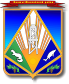 МУНИЦИПАЛЬНОЕ ОБРАЗОВАНИЕХАНТЫ-МАНСИЙСКИЙ РАЙОНХанты-Мансийский автономный округ – ЮграАДМИНИСТРАЦИЯ ХАНТЫ-МАНСИЙСКОГО РАЙОНАП О С Т А Н О В Л Е Н И Еот 												№ г. Ханты-МансийскОб утверждении Программы комплексного развития социальнойинфраструктуры сельских поселений Ханты-Мансийского района на 2022 – 2032 годыВ соответствии с Градостроительным кодексом Российской Федерации, Федеральным законом от 06.10.2003 № 131-ФЗ «Об общих принципах организации местного самоуправления в Российской Федерации», на основании заключенных Соглашений о передаче администрациями сельских поселений осуществления части своих полномочий по решению вопросов местного значения администрации Ханты-Мансийского района:Утвердить Программу комплексного развития социальной инфраструктуры сельских поселений Ханты-Мансийского района 
на 2022 – 2032 годы согласно приложению.Постановление администрации Ханты-Мансийского района от 23.03.2018 № 113 «Об утверждении Программы комплексного развития социальной инфраструктуры сельских поселений Ханты-Мансийского района на 2022 – 2032 годы» признать утратившим силу.3. Опубликовать (обнародовать) настоящее постановление в газете «Наш район», в официальном сетевом издании «Наш район 
Ханты-Мансийский», разместить на официальном сайте администрации Ханты-Мансийского района. 4. Контроль за выполнением постановления возложить на заместителя главы Ханты-Мансийского района, директора департамента строительства, архитектуры и ЖКХ.Глава Ханты-Мансийского района	   		                       К.Р.МинулинПриложениек постановлению администрацииХанты-Мансийского районаот                          № Программа комплексного развития социальной инфраструктуры сельских поселений Ханты-Мансийского района на 2022 – 2032 годы ПАСПОРТРаздел I. Характеристика существующего состояния социальной инфраструктурыГлава 1. Описание социально-экономического состояния сельских поселений Ханты-Мансийского района, сведения о градостроительной деятельности на территории поселенийТерритория Ханты-Мансийского района занимает площадь 4605,232 тыс. га. Район расположен в центре округа на право- и левобережье рек Обь и Иртыш. Географически занимает западную часть Среднеобской низменности, восточную часть Кондинской низменности, южную часть возвышенности Белогорский Материк. Ханты-Мансийский район расположен в ландшафтной зоне средней тайги – 47,8 % территории района занято лесами. Рельеф территории – плоский.Ханты-Мансийский район граничит: на севере – с Белоярским районом, на северо-востоке и востоке – с Сургутским районом, на востоке и юго-востоке – с Нефтеюганским районом, на юге – с Тюменской областью, на северо-западе и западе – с Октябрьским и Советским районами, на западе – с Кондинским районом.В 1980 году в Ханты-Мансийском районе было открыто крупное Приобское месторождение, положившее начало промышленному освоению кладовых природы на его территории. Качественные изменения в отраслевой структуре Ханты-Мансийского округа обусловили нарастающее отставание традиционных для него лесного и рыбного хозяйства на фоне стремительных темпов роста нефтегазового сектора.Развитие добывающей промышленности увеличило внутреннее потребление продукции деревообрабатывающей и рыбной отраслей в рамках округа, определив, тем самым, Ханты-Мансийскому району в индустриальном отношении вспомогательную роль. В 1962 году по решению Правительства СССР на территории района для планомерного, организованного освоения таежных богатств были созданы два госпромхоза – Цингалинский и Урманный. Их организация предусматривала резкий рост заготовок, быстрое продвижение в глубинные места района на новые богатейшие угодья. Стабильное развитие сельского хозяйства в 1960 – 1970 годы удивляет на фоне того, что природные факторы отнюдь этому не способствовали. Так, в 1966, 1969, 1970, 1979 годы Ханты-Мансийский район подвергался крупным наводнениям, когда фермы, поля и дома жителей оказывались посреди «речного моря», а вода стояла почти до августа.Период перестройки для севера Тюменской области оказался таким же болезненным, как и для большинства регионов страны. К началу 1990-х годов выяснилось, что Ханты-Мансийский район находится в социальном и экономическом кризисе: ведущие отрасли его экономики не развивались, технология производства оставалась на уровне 60-х годов, в инфраструктуре населенных пунктов существенно отставала социальная сфера.Принимаемые в 1970-80 годы программы не были обеспечены денежными и материальными ресурсами и остались невыполненными. Поэтому к концу советского периода истории район подошел с истощенным социально-экономическим багажом и ворохом нерешенных проблем. На этом фоне активно создавались подсобные хозяйства, садово-огородные кооперативы, крестьянские хозяйства. В частном секторе наблюдался рост поголовья скота. В этот период началась активная реорганизация государственных предприятий, в результате которой было полностью прекращено строительство объектов гражданского назначения. В 1980-х годах заготавливалось и перерабатывалось до 650 – 700 тыс. куб. м леса, а в 1998 году объемы упали до 25 тыс. куб. м. На этом негативном фоне появлялись также планы по развитию народного хозяйства и совершенствованию производительных сил района.На сегодняшний день Ханты-Мансийский район признается самым перспективным в округе в плане нефтедобычи. В других территориях резервы уже практически исчерпаны.Запасы одного Приобского месторождения оцениваются в 2 млрд. тонн нефти. При его разработке применяются самые современные технологии, не нарушающие экологическую среду. Технология современного бурения позволяет исключить загрязнение природы, отходы производства перерабатываются, а освободившиеся территории рекультивируются. Следует отметить, что затраты на выполнение природоохранных мероприятий и защиту экологии составляют 15 % от всего объема капиталовложений, направляемых на разработку месторождений.За последние годы в районе капитально отремонтирован ряд участковых больниц, а в ближайшие годы будут газифицированы все населенные пункты по Иртышу. Появляются и новые дороги с твердым покрытием. В последние годы в районе активно выполняется программа перевода многих населенных пунктов с дизельного на централизованное электроснабжение.В настоящее время в составе района находятся 12 муниципальных образований – сельских поселений, 30 населенных пунктов, в том числе 1, расположенный на межселенной территории – д. Долгое Плёсо (постоянного населения нет). Численность населения на 1 января 2022 года составляет 19 494 человек. На протяжении последних 3 лет численность населения постоянно снижается. Все население района – сельское. Крупными населенными пунктами являются: п. Горноправдинск, с. Селиярово, п. Луговской. В этническом составе населения преобладают русские (около 70 %), а также татары, ханты, украинцы.Количество рождений за 2021 год составило 215 человек, что на 21 человек больше, чем за 2020 год – 194 человека. Количество смертей за 2021 год составило 225 случаев, что на 2 случая больше, чем за 2020 год – 223 случая.Естественная убыль населения за 2021 год составила 10 человек, тогда как за 2020 год естественная убыль населения 29 человек.Число прибывших на территорию района за 2021 год составило 650 человек, что на 122 человека больше, чем за аналогичный период 2020 года – 528 человек, число выбывших за 2021 год составило 902 человека, что на 85 человек больше, чем за аналогичный период 2020 года – 817 человек.Миграционная убыль населения за 2021 год составила 130 человек, тогда как за аналогичный период 2020 года миграционная убыль населения составляла 167 человек.	Среднесписочная численность работников (без внешних совместителей) по полному кругу организаций за 2021 год – 23 703 человек (за аналогичный период 2020 года – 22 400 человек).Административный центр района – город Ханты-Мансийск с населением 105 995 человек. Район обладает достаточными возможностями развития экономики – природоресурсным, трудовым, производственным потенциалом.Объем отгруженных товаров собственного производства, выполненных работ и услуг собственными силами организаций (без субъектов малого предпринимательства) в действующих ценах за 2021 год сложился в сумме 626 289,9 млн. рублей, что на 51,9 % больше соответствующего показателя за 2020 год (412 201,9).В 2021 году на территории Ханты-Мансийского района добычу нефти и газа осуществляли 6 нефтегазодобывающих компаний. По оперативным данным Департамента недропользования и природных ресурсов Ханты-Мансийского автономного округа-Югры суммарно извлекаемые запасы нефти составили 40,81 млн. тонн, что ниже аналогичного показателя за 2020 год на 0,7% (2020 год – 41,09 млн. тонн).Лидерами по добыче нефти на территории района за 2021 год остаются ПАО «НК «Роснефть» - 26,9 млн. тонн (65,9% от общего объема от общего объема добытой нефти); ПАО «Газпромнефть» - 8,8 млн. тонн (21,6% от общего объема добытой нефти).Объем природного газа, извлеченного из недр на территории Ханты-Мансийского района за 2021 год, по данным Департамента недропользования и природных ресурсов Ханты-Мансийского автономного округа-Югры составил 4 436,6 млн. куб. м., увеличившись по сравнению с аналогичным показателем 2020 года на 1,6% (2020 год – 4 367,5 млн. куб. м).Добычу общераспространенных полезных ископаемых (далее – ОПИ) на территории района в 2021 году осуществляло 10 компаний, что соответствует уровню 2020 года Суммарный объем добычи всех ОПИ составил 28 629,5 тыс. куб. м, в том числе песка – 28 549,3 тыс. куб. м (99,7% от общего объема ОПИ). По сравнению с показателями 2020 года добыча ОПИ повысилась на 35,9% (21 067 тыс. куб. м). Лидером по добыче ОПИ на территории района в 2021 году являлось ООО «РН-Юганскнефтегаз» – 19 437,5 тыс. куб. м (67,9% от общего объема добычи ОПИ).Предприятиями электроэнергетики Ханты-Мансийского района за 2021 год выработано электроэнергии – 4 300 млн. кВт/ч или 102,8 % к 2020 году (44 182,9 млн. кВт/час). Доля обрабатывающей промышленности в общем объеме производства за 2021 год составила 0,4 % (1 727,5 млн. рублей), большая часть которой представлена в районе предприятиями топливно-энергетического комплекса, оказывающими услуги по монтажу, ремонту и техническому обслуживанию оборудования общего назначения нефтедобывающими предприятиями. В населенных пунктах Ханты-Мансийского района обрабатывающее производство представлено производством хлеба, хлебобулочных изделий, выловом и переработкой рыбы малыми предприятиями и индивидуальными предпринимателями.По состоянию на 1 января 2022 года сельскохозяйственную отрасль района представляют 297 субъектов, в том числе 2 кооператива: сельскохозяйственный потребительский перерабатывающий кооператив «Партнер-Агро» (с. Кышик), сельскохозяйственный потребительский животноводческий кооператив «Югорское подворье» (с. Нялинское), 65 крестьянских (Фермерских) хозяйств, 230 личных подсобных хозяйств населения.Положительные моменты существующего социально-экономического состояния территории сельских поселений Ханты-Мансийского района связанные с ростом значения показателей за 2021 год:объем отгруженных товаров собственного производства, выполненных работ и услуг собственными силами – 51,9%;добыча полезных ископаемых – на 52,3 %;объема обрабатывающих производств – в 2 раза;водоснабжение, водоотведение, организация сборов и утилизация отходов, деятельность по ликвидации загрязнений – 10,8 %;производство электроэнергии – на 2,8%;объем добычи природного газа – на 1,6%;добыча общераспространенных полезных ископаемых (ОПИ) – на 35,9%;объема инвестиций в основной капитал (в сопоставимых ценах) – на 7,1%;производство мяса скота и птицы (на убой в живом весе) во всех категориях хозяйств – на 0,5%;производство молока во всех категориях хозяйств – на 0,2%;производство овощей закрытого и открытого грунта (во всех категориях хозяйств) – на 33,6%;производство хлеба и хлебобулочных изделий – на 7,3%;ввод в действие жилых домов с учетом жилых домов, построенных индивидуальными застройщиками (ИЖС) – на 31,7%;среднемесячная номинальная начисленная заработная плата одного работника в организациях (без субъектов малого предпринимательства) – на 4,6%;налоговые доходы и сборы во все уровни бюджетной системы, формируемые на территории Ханты-Мансийского района – в 1,9 раза;доходы бюджета муниципального образования – на 2,1%;безвозмездные поступления в бюджет муниципального образования – на 3,8%;увеличение вновь созданных рабочих мест – на 8,5%;среднесписочная численность работников в организациях (без субъектов малого предпринимательства) – на 3,1%;число прибывших – 18,8%;количество рождений – на 10,8%;количество браков – на 30,6%;число субъектов малого предпринимательства – на 5,7%;количество туристов, воспользовавшиеся тур. продуктами – на 40,6%;общее количество зарегистрированных преступлений на территории района – на 8,5%;Из отрицательных моментов, которыми характеризуется социально-экономическое состояние, можно выделить:Со снижением значения показателей:обеспечение электрической энергией, газом и паром; кондиционирование воздуха – на 15,4%;численность постоянного населения – на 0,7%;объем добычи нефти – на 0,7%;оборот розничной торговли (в сопоставимых ценах) – на 0,7%поголовье сельскохозяйственных животных в хозяйствах всех категорий – на 22,9%.Связанные с ростом значения показателей:количество смертей – на 0,9%;количество разводов – на 12,5%;миграционная убыль населения – на 10,4%;количество происшествий на автомобильных дорогах – на 13%;количество зарегистрированных пожаров – на 25,5%;количество детей-сирот и детей, оставшихся без попечения родителей – на 9,4%;дебиторской задолженности муниципальных предприятий жилищно-коммунального хозяйства района – на 11,6%.Анализ социально-экономической ситуации в Ханты-Мансийском районе свидетельствует о том, что район имеет потенциал развития территории в экономической и социальной сферах.Все последние годы экономика территории демонстрирует положительные тренды в разрезе основных макроэкономических показателей.Градостроительная деятельность в поселениях осуществляется в соответствии с Градостроительным кодексом Российской Федерации на должном уровне. Градостроительная деятельность направлена на создание градостроительными методами благоприятных условий для проживания населения, ограничения вредного воздействия хозяйственной и иной деятельности на окружающую природную среду и ее рациональное использование в интересах настоящего и будущих поколений.Посредством градостроительной деятельности реализуются: стратегия социально-экономического развития Ханты-Мансийского района, муниципальные программы, инвестиционные проекты, планировка и застройка территории, оптимизируются и рационально используются в соответствии с зонированием территории земельные участки для размещения объектов недвижимости жилищно-коммунального хозяйства, социальной сферы, транспортной и инженерной инфраструктур, формируется архитектурный облик населенных пунктов, улучшается состояние среды обитания.Нормативное правовое регулирование градостроительной деятельности на территориях поселений осуществляется в соответствии с действующим федеральным, региональным законодательством, а также в соответствии со следующими муниципальными нормативными правовыми актами:генеральный план территории сельского поселения Выкатной, утвержденный решением Совета депутатов сельского поселения Выкатной от 23.12.2011 № 105 (проект внесения изм. в соответствии с МК №0187300008420000437 от 9 февраля 2021 г);генеральный план территории сельского поселения Горноправдинск, утвержденный решением Совета депутатов сельского поселения Горноправдинск от 30.04.2021 № 111;генеральный план территории сельского поселения Кедровый, утвержденный решением Совета депутатов сельского поселения Кедровый от 30.07.2012 № 18 (решение Совета депутатов сельского поселения Кедровый от 24.12.2020 №26 О внесении изменений в решение Совета депутатов сельского поселения Кедровый от 30.07.2012 № 18 «Об утверждении генерального плана сельского поселения Кедровый», проект генерального плана в соответствии с МК №0187300008420000438 от 09 февраля 2021 г);генеральный план территории сельского поселения Красноленинский, утвержденный решением Совета депутатов сельского поселения Красноленинский от 12.05.2020 № 17;генеральный план территории сельского поселения Кышик, утвержденный решением Совета депутатов сельского поселения Кышик от 18.12.2018 № 10;генеральный план территории сельского поселения Луговской, утвержденный решением Совета депутатов сельского поселения Луговской от 14.12.2020 № 213 (проект внесения изм. в соответствии с МК №0187300008420000439 от 09 февраля 2021 г.);	генеральный план территории сельского поселения Нялинское, утвержденный решением Совета депутатов сельского поселения Нялинское от 05.02.2013 № 2 (с изм. от 18.11.2016 №35 в части территории населенного пункта поселок Пырьях, (проект внесения изм. в соответствии с МК № 0187300008420000436 от 09.02.2021);	генеральный план территории сельского поселения Селиярово, утвержденный решением Совета депутатов сельского поселения Селиярово от 19.12.2019 № 51;	генеральный план территории сельского поселения Сибирский, утвержденный решением Совета депутатов сельского поселения Сибирский от 24.12.2019 № 99;генеральный план территории сельского поселения Согом, утвержденный решением Совета депутатов сельского поселения Согом от 02.09.2019 № 17;генеральный план территории сельского поселения Цингалы, утвержденный решением Совета депутатов сельского поселения Цингалы от 20.06.2012 № 21 (проект генерального плана 2019г. в соответствии с МК №0187300008418000009-0146595-02 от 12.03.2018);генеральный план территории сельского поселения Шапша, утвержденный решением Совета депутатов сельского поселения Шапша от 16.11.2020 № 135 (проект внесения изм. в соответствии с МК № 0187300008421000018 от 22.03.2021 г).Утверждены местные нормативы градостроительного проектирования поселений:решение Совета депутатов сельского поселения Выкатной от 29.04.2016 № 80 «Об утверждении местных нормативов градостроительного проектирования территории муниципального образования сельского поселения Выкатной»;решение Совета депутатов сельского поселения Горноправдинск от 02.09.2016 № 127 «Об утверждении местных нормативов градостроительного проектирования территории сельского поселения Горноправдинск»;решение Совета депутатов сельского поселения Кедровый от 12.07.2016 № 21 «Об утверждении местных нормативов градостроительного проектирования территории сельского поселения Кедровый»;решение Совета депутатов сельского поселения Красноленинский от 29.04.2016 № 21 «Об утверждении местных нормативов градостроительного проектирования территории муниципального образования сельского поселения Красноленинский»;решение Совета депутатов сельского поселения Кышик от 06.07.2016 № 86 «Об утверждении местных нормативов градостроительного проектирования территории муниципального образования сельского поселения Кышик»;решение Совета депутатов сельского поселения Луговской от 13.07.2016 № 344 «Об утверждении местных нормативов градостроительного проектирования территории муниципального образования сельское поселение Луговской»;решение Совета депутатов сельского поселения Нялинское от 26.07.2016 № 19 «Об утверждении местных нормативов градостроительного проектирования территории муниципального образования сельского поселения Нялинское»;решение Совета депутатов сельского поселения Селиярово от 25.02.2016 № 86 «Об утверждении местных нормативов градостроительного проектирования территории сельского поселения Селиярово»;решение Совета депутатов сельского поселения Сибирскийот 15.07.2016 № 12 «Об утверждении местных нормативов градостроительного проектирования территории муниципального образования сельского поселения Сибирский»;решение Совета депутатов сельского поселения Согом от 22.04.2016 № 12 «Об утверждении местных нормативов градостроительного проектирования территории сельского поселения Согом»;решение Совета депутатов сельского поселения Цингалы от 16.06.2016 № 28 «Об утверждении местных нормативов градостроительного проектирования территории сельского поселения Цингалы»;решение Совета депутатов сельского поселения Шапша от 10.03.2016 № 182 «Об утверждении местных нормативов градостроительного проектирования территории сельского поселения Шапша».Утверждены проекты планировки и проекты межевания застроенных и перспективных территорий поселений:решение Совета депутатов сельского поселения Красноленинский от 07.02.2018 № 6 «Об утверждении проекта планировки и межевания территории п. Красноленинский и п. Урманный»;решение Совета депутатов сельского поселения Выкатной от 20.02.2018 № 132 «Об утверждении проекта планировки и межевания территории п. Выкатной и с. Тюли».решение Совета депутатов сельского поселения Цингалы № 24 от 31.08.2021 «Об утверждении проекта Планировки и проекта межевания в границах населенного пункта с. Цингалы»;решение Совета депутатов сельского поселения Цингалы № 25 от 31.08.2021 «Об утверждении проекта Планировки и проекта межевания в границах населенного пункта д.Чембакчина»;решение Совета депутатов сельского поселения Кедровый № 9 от 13.04.2018 «Об утверждении проекта планировки и межевания территории сельского поселения Кедровый»;решение Совета депутатов сельского поселения Селиярово от 30.09.2020 № 79 «Об утверждении проекта планировки и проекта межевания территории сельского поселения Селиярово»;решение Совета депутатов сельского поселения Луговской от 30.01.2018 № 43 «Об утверждении проекта планировки и межевания территории в д. Белогорье»;решение Совета депутатов сельского поселения Луговской от 30.03.2018 № 59 «Об утверждении проекта планировки и межевания территории в п.Кирпичный»;решение Совета депутатов сельского поселения Луговской от 30.01.2018 № 42 «Об утверждении проекта планировки и межевания территории в п.Луговской»;решение Совета депутатов сельского поселения Луговской от 30.03.2018 № 60 «Об утверждении проекта планировки и межевания территории в с. Троица»;решение Совета депутатов сельского поселения Луговской от 17.09.2020 № 199 «Об утверждении проекта планировки и проекта межевания территории деревни Ягурьях сельского поселения Луговской»;решение Совета депутатов сельского поселения Кышик от 30.03.2018 № 136 «Об утверждении проекта планировки и проекта межевания территории с.Кышик»;решение Совета депутатов сельского поселения Согом от 22.07.2019 № 15 «Об утверждении проекта планировки и проекта межевания территории д.Согом»;решение Совета депутатов сельского поселения Нялинское от 22.03.2018 № 16 «Об утверждении проекта планировки и проекта межевания территории поселка Пырьях сельского поселения Нялинское»;решение Совета депутатов сельского поселения Шапша от 10.02.2021 № 148 «Об утверждении проекта планировки и проекта межевания территории д. Шапша»;решение Совета депутатов сельского поселения Шапша от 10.02.2021 № 149 «Об утверждении проекта планировки и проекта межевания территории с. Зенково»;решение Совета депутатов сельского поселения Шапша от 10.02.2021 № 150 «Об утверждении проекта планировки и проекта межевания территории д. Ярки»;решение Совета депутатов сельского поселения Сибирский от 25.09.2020 № 115 «Об утверждении проекта планировки и проекта межевания территории п.Сибирский»;решение Совета депутатов сельского поселения Сибирский от 25.09.2020 № 116 «Об утверждении проекта планировки и проекта межевания территории с.Батово»;решение Совета депутатов сельского поселения Сибирский от 25.09.2020 № 117 «Об утверждении проекта планировки и проекта межевания территории с.Реполово»;Постановление администрации СП Горноправдинск от 04.07.2019 № 146 «Об утверждении проекта планировки и межевания территории под жилую застройку в п. Горноправдинск в районе ул. Киевская, 5, 7, 9, 11, 13, 15, 17, 19, 21, 23, ул. Ленина, 20, 22, 24, ул. Петелина, 12, 13, 14, пер. Школьный, 5А, 5Б, 5В».Глава 2. Технико-экономические параметры существующих объектов социальной инфраструктуры, сложившийся уровень обеспеченности населения поселений услугамиОдним из критериев оценки качества жизни населения района является уровень обеспеченности объектами социального и культурно-бытового обслуживания, качество предоставляемых объектами услуг. Оценка обеспеченности населения сельских поселений Ханты-Мансийского района объектами социальной инфраструктуры проведена по следующим направлениям: образование, здравоохранение, социальное обслуживание, культура, физическая культура и массовый спорт.Анализ уровня обеспеченности объектами социальной инфраструктуры осуществляется в три этапа:1. Анализ существующей ситуации в отраслях социальной сферы и, прежде всего, анализ деятельности учреждений социальной сферы их эффективности и достаточности для обеспечения минимальных нормативных потребностей населения по видам социальных услуг.2. Разработка и обоснование перечня мероприятий по проектированию, строительству, реконструкции объектов социальной инфраструктуры в соответствии с нормативными требованиями, которые предусмотрены государственными и муниципальными программами, стратегией социально-экономического развития муниципального образования и планом мероприятий по реализации стратегии социально-экономического развития Ханты-Мансийского района, планом и программой комплексного социально-экономического развития, инвестиционными программами субъектов естественных монополий, договорами о развитии застроенных территорий, договорами о комплексном освоении территорий, иными инвестиционными программами и договорами, предусматривающими обязательства застройщиков по завершению в установленные сроки мероприятий по проектированию, строительству, реконструкции объектов социальной инфраструктуры.3. Разработка плана инвестиционной деятельности по развитию социальной инфраструктуры на территориях сельских поселений Ханты-Мансийского района.Обеспеченность населения поселений объектами социального и культурно-бытового обслуживания населения определена в соответствии с Региональными нормативами градостроительного проектирования 
Ханты-Мансийского автономного округа – Югры, утвержденными постановлением Правительства Ханты-Мансийского автономного округа – Югры от 29.12.2014 № 534-п (далее – РНГП ХМАО – Югры), и местными нормативами градостроительного проектирования поселений, утвержденными:решением Совета депутатов сельского поселения Выкатной 
от 25.12.2019 № 42 «Об утверждении местных нормативов градостроительного проектирования сельского поселения Выкатной»;решением Совета депутатов сельского поселения Горноправдинск 
от 07.12.2020 № 92 «Об утверждении местных нормативов градостроительного проектирования сельского поселения Горноправдинск»;решением Совета депутатов сельского поселения Кедровый 
от 05.03.2020 № 2 «Об утверждении местных нормативов градостроительного проектирования территории сельского поселения Кедровый»;решением Совета депутатов сельского поселения Красноленинский 
от 17.07.2019 № 27 «Об утверждении местных нормативов градостроительного проектирования сельского поселения Красноленинский»;решением Совета депутатов сельского поселения Кышик 
от 06.07.2016 № 86 «Об утверждении местных нормативов градостроительного проектирования территории муниципального образования сельского поселения Кышик»;решением Совета депутатов сельского поселения Луговской 
от 25.12.2018 № 103 «Об утверждении местных нормативов градостроительного проектирования сельское поселение Луговской»;решением Совета депутатов сельского поселения Нялинское 
от 22.03.2018 № 15 «Об утверждении местных нормативов градостроительного проектирования территории муниципального образования сельского поселения Нялинское»;решением Совета депутатов сельского поселения Селиярово 
от 25.02.2016 № 122 «Об утверждении нормативов градостроительного проектирования территории сельского поселения Селиярово»;решением Совета депутатов сельского поселения Сибирский 
от 31.07.2020 № 110 «Об утверждении нормативов градостроительного проектирования территории сельского поселения Сибирский»;решением Совета депутатов сельского поселения Согом от 27.05.2020 № 12 «Об утверждении нормативов градостроительного проектирования территории сельского поселения Согом»;решением Совета депутатов сельского поселения Цингалы 
от 28.02.2019 № 9 «Об утверждении местных нормативов градостроительного проектирования сельского поселения Цингалы»;решением Совета депутатов сельского поселения Шапша 
от 15.07.2020 № 111 «Об утверждении местных нормативов градостроительного проектирования сельского поселения Шапша».Уровень обеспеченности населения услугами в сфере образования.Муниципальная система образования сельских поселений Ханты-Мансийского района представлена 10 дошкольными образовательными организациями, 24 организациями общего образования, в 15-ти из которых функционируют дошкольные группы, 1 учреждением дополнительного образования. Общая фактическая мощность муниципальных учреждений составляет 4 770 мест, из них предоставляющих услуги дошкольного образования – 1 320 мест при количестве посещающих – 900 детей, учреждений дополнительного образования – 234 мест. Доступность дошкольного образования для детей в возрасте от 3 до 7 лет в Ханты-Мансийском районе составляет 100%.Дети, не обеспеченные местами в дошкольных образовательных организациях, отсутствуют.На территории сельских поселений Ханты-Мансийского района действует 24 общеобразовательных учреждения, мощность которых составляет 3 776 мест при численности 2 184 учащихся, из них 18 средних общеобразовательных школ, 5 основных общеобразовательных школ и        1 начальная общеобразовательная школа. На территории Ханты-Мансийского района функционируют два пришкольных интерната в                 с. Цингалы и п. Луговской. Обучение ведется в 1 смену во всех образовательных организациях. В 32 образовательных организациях района получают образование 419 детей с ограниченными возможностями здоровья (339 ребенка - по программам общего образования, 80 детей - по программам дошкольного образования), из них 61 ребенок – инвалид (51 ребенок - по программам общего образования, 10 детей - по программам дошкольного образования). Охват детей с ограниченными возможностями здоровья, в том числе детей-инвалидов, в возрасте 7-18 лет общим образованием составил 100%. 100% детей обучается в образовательных учреждениях, имеющих все виды благоустройства. Все школьники района обеспечены горячим питанием. 100% учащихся охвачены квалифицированными медицинскими услугами. Доля общеобразовательных учреждений, в которых создана универсальная безбарьерная среда, позволяющая обеспечить совместное обучение детей-инвалидов и лиц, не имеющих нарушения развития, составляет 100%.В МАУ ДО ХМР «ЦДО» продолжает работать детский технопарк «Мини - Кванториум» Ханты-Мансийского района в рамках реализации регионального проекта «Успех каждого ребенка», с целью вовлечения детей и подростков в инженерно-конструкторскую, изобретательскую и исследовательскую деятельность в различных областях и популяризации престижа инженерных профессий среди обучающихся, стимулирование интереса детей к сфере инноваций и технологий по направлениям деятельности: робототехника, автомоделирование, авиамоделирование, что позволяет использовать потенциал системы дополнительного образования детей в решении задач адаптации детей к темпам социальных и технологических перемен.Охват дополнительным образованием детей в возрасте от 5 до 18 лет составляет в районе 81%. Общее количество обучающихся по трем и более образовательным программам составляет 4 305 человек. На территории Ханты-Мансийского района действует система персонифицированного финансирования дополнительного образования детей в возрасте от 5 до 18 лет. По сертификату персонифицированного финансирования в 2022 году обучаются 965 детей и подростков, 1 433 детей и подростков обучаются по сертификату учета в рамках муниципальных заданий учреждений дополнительного образования.Численность работающих в сфере образования составляет 1 377 человек, из них педагогических работников – 542 человека (на 01.04.2021 – 1 399 человек, из них педагогических работников 572). Количество педагогических работников уменьшилось в связи существующими вакансиями в образовательных организациях.Уровень обеспеченности населения услугами в сфере социального обслуживания.На территории района предоставление социальных услуг, в том числе осуществление социальной реабилитации и адаптации граждан, находящихся в трудной жизненной ситуации, осуществляет бюджетное учреждение Ханты-Мансийского автономного округа – Югры «Ханты-Мансийский комплексный центр социального обслуживания населения» (далее – учреждение).Основной целью учреждения является удовлетворение потребностей населения Ханты-Мансийского района в социальных услугах. Для этого учреждение осуществляет следующие основные деятельности по следующим услугам: социально-бытовые, социально-медицинские, социально-психологические, социально-педагогические, социально-трудовые, социально-правовые, а также услуги в целях повышения коммуникативного потенциала получателей социальных услуг, имеющих ограничения жизнедеятельности, в соответствии с индивидуальной программой.Комплексный характер деятельности учреждения позволяет обеспечивать соответствие предоставляемой помощи и услуг по всем формам социального обслуживания: в форме социального обслуживания на дому, в полустационарной форме, в стационарной форме социального обслуживания, предоставление срочных социальных услуг.Социальные услуги населению оказывают специалисты 
в 19 населенных пунктах: Кышик, Горноправдинск, Бобровский, Выкатной, Тюли, Луговской, Кирпичный, Белогорье, Троица, Ягурьях, Согом, Селиярово, Нялинское, Батово, Сибирский, Цингалы, Шапша, Кедровый, Красноленинский. Ежегодно услуги получают около 3000 человек или 15% населения района. Собственных помещений учреждению на территории Ханты-Мансийского района не требуется. Уровень обеспеченности населения услугами в сфере физической культуры и массового спорта.По состоянию на 1 апреля 2022 года по Ханты-Мансийскому району действовало 72 спортивных сооружения с единовременной пропускной способностью 1 798 человек. Общая площадь спортивных сооружений составляет 29 250 кв.м.Численность населения, занимающегося спортом, в 1 квартале 2022 года составила 8 692 человека, что на 2,1% больше, чем в 1 квартале 2021 года (8 514 человек). Организацией физкультурно-оздоровительной и спортивной работы в районе занимаются физкультурные работники. На 1 апреля 2022 года число специалистов, занимающихся тренерско-преподавательской деятельностью по Ханты-Мансийскому району, составляет 28 человек, что на 7 человек выше уровня аналогичного периода 2021 года (21 человек). Мероприятия в сфере физической культуры и спорта реализуются по следующим направлениям деятельности:пропаганда здорового образа жизни;развитие массовой физической культуры и спорта;развитие спортивной инфраструктуры;        создание условий для повышения спортивного мастерства среди различных групп населения Ханты - Мансийского района.За период с января по март 2022 года на базе Спортивной школы Ханты-Мансийского района было организовано и проведено  8 мероприятий по 4-м видам спорта – баскетбол, волейбол, лыжные гонки, футбол. Кроме того, принято участие в организации соревнований по охотничьему биатлону. Количество участников – 12 человек. За 2021 год воспитанники Спортивной школы приняли участие в 19 мероприятиях, из них: регионального уровня 10 мероприятий; межрегионального уровня – 1 мероприятие; муниципального уровня – 3 мероприятия; выездные товарищеские – 2 мероприятия; тренировочные – 3 мероприятия.Уровень обеспеченности населения услугами в сфере туризмаОбщее количество предприятий, предоставляющих туристические услуги на территории Ханты-Мансийского района за 1 квартал 2022 года, составило 14 единиц, в числе которых 4 национальных общин, 5 баз отдыха, 4 организации, предоставляющие услуги размещения и 1 эколого-просветительский центр «Шапшинское урочище», входящий в состав природного парка «Самаровский Чугас». В 1 квартале 2022 года число туристов, воспользовавшихся туристскими продуктами, составило 4583 человек, по сравнению с прошлым годом показатель увеличился на 22%, увеличение связано со снятием ограничительных мер по распространению короновирусной инфекцией.Одним из факторов, сдерживающим развитие туризма на территории муниципального образования Ханты-Мансийский район, является слаборазвитая индустрия развлечений и досуга. Решением является создание развлекательных ресурсов, отражающих уникальные особенности Ханты-Мансийского района. Уровень обеспеченности населения услугами в сфере культуры.Важнейшим фактором, определяющим качество жизни в сельской местности, является сфера деятельности объектов культуры и досуга.На территории Ханты-Мансийского района функционирует 50 учреждений культуры, из них 25 учреждений клубного типа, 24 библиотеки и 1 муниципальное учреждение дополнительного образования «Детская музыкальная школа».В учреждениях культуры на 1 апреля 2022 года работают 207 штатных сотрудников, на 1 апреля 2021 года – 206 человек. Из общего числа штатных сотрудников 90 человек – специалисты культурно-досугового профиля, библиотекари – 29 человек. Укомплектованность учреждений культуры специалистами составляет 100% к установленному нормативу. Пропускная мощность учреждений культурно-досугового типа составляет 2 820 мест, что соответствует показателю 2021 года.Количество клубных формирований на 1 апреля 2022 года составило 237 единиц, увеличившись на 8 единиц по сравнению с аналогичным периодом прошлого года (229 единиц). Численность населения, занимающегося в клубных формированиях, на 1 апреля 2022 года составило 2 451 человек, что на 46 человека меньше, чем за аналогичный период прошлого года (2 497 человек). Число проведенных культурно-массовых мероприятий за 1 квартал 2022 года составило 1 612 единиц, что составляет 106,5% от аналогичного показателя прошлого года (1 квартал 2020 года – 1 514 единиц).В 1 квартале 2022 года в отделениях МКУ Ханты-Мансийского района «ЦБС» организованы и проведены мероприятия, посвященные Дню защитника Отечества, Международному женскому дню 8 марта, Дню молодого избирателя, муниципальный творческий конкурс «Пословицы и поговорки», посвященный Году культурного наследия России в Ханты-Мансийском районе, Неделя детской и юношеской книги, всероссийская акция «Дарите книги с любовью», окружная акция «Единый день чтения в Югре». Сотрудники МКУ Ханты-Мансийского района «ЦБС» отделения с. Кышик и модельной библиотеки п. Луговской приняли участие в окружном Форуме «Библиокампус86».МКУ Ханты-Мансийского района «ЦБС» присоединилась к окружному культурно-просветительскому проекту «Земляки», который реализует Государственная библиотека Югры.21 библиотека Ханты-Мансийского района подключена к ресурсам Национальной электронной библиотеки.По состоянию на 1 апреля 2022 года электронный каталог библиотек района составляет 100% библиотечного фонда или 246 984 экземпляров. Общий фонд оцифрованных документов – 220 экз.Библиотечный фонд на 1 апреля 2022 года составляет 246,9 тыс. экземпляров, увеличившись по отношению к 1 кварталу 2021 года на               2,9 тыс. экземпляров.  По состоянию на 1 апреля 2022 года электронный каталог библиотек района составляет 100% библиотечного фонда.Муниципальное казенное учреждение Ханты-Мансийского района «Централизованная библиотечная система» и МБУК «Библиотечная система» сельского поселения Горноправдинск оказывают услуги по библиотечному, библиографическому и информационному обслуживанию пользователей библиотеки. Уровень обеспеченности населения услугами здравоохранения.Жители сельских поселений Ханты-Мансийского района могут получать медицинские услуги в административном центре района в следующих специализированных учреждениях здравоохранения федерального 
и регионального значения:бюджетное учреждение Ханты-Мансийска автономного округа – Югры «Окружная клиническая больница»; бюджетное учреждение Ханты-Мансийска автономного округа – Югры «Ханты-Мансийская городская клиническая станция скорой медицинской помощи»;бюджетное учреждение Ханты-Мансийска автономного округа – Югры «Ханты-Мансийский клинический кожно-венерологический диспансер»;бюджетное учреждение Ханты-Мансийска автономного округа – Югры «Ханты-Мансийская клиническая психоневрологическая больница»;казенное учреждение Ханты-Мансийска автономного округа – Югры «Ханты-Мансийский клинический противотуберкулезный диспансер»;бюджетное учреждение Ханты-Мансийска автономного округа – Югры «Окружной клинический лечебно-реабилитационный центр»;бюджетное учреждение Ханты-Мансийска автономного округа – Югры «Ханты-Мансийская клиническая стоматологическая поликлиника»;казенное учреждение Ханты-Мансийска автономного округа – Югры «Центр профилактики и борьбы со СПИД»;автономное учреждение Ханты-Мансийска автономного округа – Югры – Югры «Центр профессиональной патологии»;бюджетное учреждение Ханты-Мансийска автономного округа – Югры «Клинический врачебно-физкультурный диспансер»;казенное учреждение Ханты-Мансийска автономного округа – Югры «Детский противотуберкулезный санаторий им. Е.М.Сагандуковой»;казенное учреждение Ханты-Мансийска автономного округа – Югры «Бюро судебно-медицинской экспертизы»;казенное учреждение Ханты-Мансийска автономного округа – Югры «Центр медицины катастроф»;бюджетное учреждение Ханты-Мансийска автономного округа – Югры «Центр общественного здоровья и медицинской профилактики»;бюджетное учреждение Ханты-Мансийска автономного округа – Югры «Ханты-Мансийская районная поликлиника»;бюджетное учреждение Ханты-Мансийска автономного округа – Югры «Медицинский информационно-аналитический центр»;казенное учреждение «Медико-санитарная часть МВД РФ по Ханты-Мансийскому автономному округу – Югре»;управление Роспотребнадзора по Ханты-Мансийскому автономному округу – Югре;федеральное бюджетное учреждение здравоохранения «Центр гигиены и эпидемиологии в Ханты-Мансийском автономном округе – Югре».Кроме того, на территории города Ханты-Мансийска функционируют 16 самостоятельных негосударственных лечебно-профилактических организаций, в том числе 4 медицинских центра и 12 стоматологических кабинетов.Инфраструктура объектов здравоохранения города Ханты-Мансийска превышает необходимые градостроительные показатели. Это объясняется тем, что больничные и амбулаторно-поликлинические учреждения, расположенные на территории города, являются собственностью Ханты-Мансийского автономного округа – Югры и осуществляют обслуживание не только горожан, но и пациентов Ханты-Мансийского, Кондинского, Березовского, Белоярского, Советского и Октябрьского районов.Существующие объекты недвижимости социальной инфраструктуры, на базе которых предоставляются услуги жителям населенных пунктов Ханты-Мансийского района, приведены в таблице 1.Таблица 1. Существующие объекты социальной инфраструктурыГлава 3. Прогнозируемый спрос на услуги социальной инфраструктурыПрогнозируемый спрос на услуги социальной инфраструктуры базируется на разработанных в стратегии социально-экономического развития Ханты-Мансийского района двух вариантах развития:сценарий № 1 – инерционный;сценарий № 2 – инновационный.Развитие социальной сферы по инновационному сценарию предполагает концентрацию на проблемах поддержания благоприятного демографического баланса и улучшения качества жизни, в т.ч.:доступность высококачественных услуг образования и здравоохранения;высокий уровень обеспеченности жильем, активное жилищное строительство усадебного типа (индивидуальные жилые дома с участками для ведения подсобного хозяйства);доступ к культурным благам;создание условий для ведения активного образа жизни и занятий спортом;высокие стандарты общественной безопасности. Инерционный сценарий (сценарий № 1) предполагает безальтернативность существующего вектора развития района, одно из основных допущений – инертность хозяйствующих субъектов и населения района. По условиям данного сценария до 2024 года будут реализованы только те проекты, которые запланированы в рамках действующих государственных и муниципальных программ. Начало реализации инвестиционных проектов и предложений, определяющих уровень экономической активности на территории на долгосрочную перспективу, запланировано к 2025 – 2032 гг. и в большей степени будет зависеть от внешних факторов (текущая экономическая конъюнктура в системообразующих отраслях), а также от имеющихся ограничений роста (территориальные диспропорции развития, отсутствие или высокий износ инфраструктуры).Основные условия (влияющие внешние и внутренние факторы) инерционного сценария развития Ханты-Мансийского района:1.	Сохранение сложившихся демографических тенденций.2.	Сохранение существующей структуры экономики с преобладанием добычи полезных ископаемых, диверсификация экономики реализуется слабо. 3.	Низкая инвестиционная привлекательность территории района.4.	Реализация разработанных планов и программ в части обеспечения жильем, транспортной и коммунальной инфраструктуры, строительства и реконструкции объектов социальной сферы. Реализация крупномасштабных инфраструктурных проектов откладывается на неопределенную долгосрочную перспективу.5.	Ограниченность ресурсов района, в т.ч. недостаточное финансирование, оказывает непосредственное негативное влияние на темпы развития транспортной, энергетической и коммунальной инфраструктуры в 2022 – 2032 гг.Данный сценарий развития основывается на гипотезе о том, что развитие экономики Ханты-Мансийского района характеризуется сохранением доминирования в экономике добычи топливных полезных ископаемых при слабой предпринимательской активности малых предприятий. В соответствии с показателями инерционного сценария положительные изменения в социально-экономическом развитии Ханты-Мансийского района малозначительны и будут происходить медленными темпами. В среднем прирост производства (увеличение индекса физического объема производства, показывающего качественный рост без учета влияния инфляционных процессов) по основным отраслям и видам экономической деятельности, составит:- по добыче полезных ископаемых – 2,6 % ежегодно;- по обрабатывающим отраслям на среднесрочную перспективу - не выше 1,5 % в год с последующим замедлением (в 2025 – 2030 гг. индекс физического объема составит в среднем 99 % в год);- по сельскому хозяйству – 0,5 – 0,7 % ежегодно.Прогноз основных социальных показателей на долгосрочную перспективу по инерционному сценарию развития Ханты-Мансийского района приведен в таблице 2.Таблица 2. Инерционный сценарий социального развития Ханты-Мансийского районаИнновационный сценарий (сценарий № 2) развития основывается на сохранении динамики дальнейшего развития отрасли, занимающей в настоящее время лидирующие позиции – добычи полезных ископаемых, а также на планомерном развитии дополнительных секторов экономики, базирующихся на природно-ресурсном потенциале района (сельское хозяйство и производство продуктов питания) и развитии инфраструктурного потенциала, сопряженного с улучшением условий проживания в районе. Основными гипотезами социально-экономического развития, влияние которых учтено в инновационном сценарии развития Ханты-Мансийского района, являются:•	сохранение ведущей роли системообразующей отрасли в экономике района с расширенным развитием и освоением новых мощностей (Приобское нефтяное месторождение, в т.ч. Эргинский кластер, Красноленинское нефтегазоконденсатное месторождение, Молодежное нефтяное месторождение и др.);•	реализация инвестиционных проектов в сельском хозяйстве и АПК (расширение тепличного комплекса, развитие малых форм хозяйствования, животноводческих ферм, собственной кормовой базы и др.), создание и развитие кооперационных цепочек с конечной реализацией производимых продуктов питания непосредственно до потребителя;•	поддержка и развитие малого и среднего предпринимательства, повышение инициативности местного сообщества;•	минимизация негативного воздействия на природные комплексы при осуществлении хозяйственной деятельности;•	благоустройство мест проживания людей, поддержание индивидуального стиля и облика поселений, развитие общественных центров;•	реализация ключевого инвестиционного проекта «Строительство подъездной дороги до д. Белогорье и п. Луговской, с. Троица».Реализация проекта «Строительство подъездной дороги до д. Белогорье и п. Луговской, с. Троица» обеспечит круглогодичное транспортное сообщение населенных пунктов с общей численностью населения более 3000 человек с административным центром Югры городом Ханты-Мансийск. Эффективность реализации проекта характеризуется:- снижением бюджетной нагрузки в долгосрочной перспективе в связи с отсутствием необходимости строительства объектов: общеобразовательной школы в д. Белогорье, трех вертолетных площадок;- снижением расходов на субсидирование услуг по перевозки пассажиров вертолетным и речным транспортом;- созданием условий для осуществления ИЖС в объеме не менее 50 тыс. кв. метров, в том числе для льготных категорий граждан, проживающих в Ханты – Мансийском районе и в г. Ханты-Мансийске;- созданием не менее 500 новых рабочих мест впоследствии реализации не менее 10 инвестиционных проектов в сфере выращивания и переработки продукции растениеводства, животноводства, рыбопереработки.Основные условия (влияющие внешние и внутренние факторы) инновационного сценария развития Ханты-Мансийского района:1.	Реализация крупных инфраструктурных инвестиционных проектов, которые обеспечат повышение привлекательности и конкурентоспособности территории Ханты-Мансийского района как «пионера» освоения новых, молодых месторождений.2.	Активное участие экономических субъектов, базирующихся на территории района, в развитии и формировании приоритетных кластеров Ханты-Мансийского автономного округа – Югры (нефтегазодобывающего – приоритетного для района, наиболее широко представленного и активно развивающегося на его территории, а также агропромышленного, туристско-рекреационного, имеющих перспективы для дальнейшего развития на территории района).3.	Развитие малого и среднего предпринимательства, повышение его роли в экономике, привлечение субъектов малого бизнеса к освоению новых видов деятельности и производств (приоритетные направления – агропромышленный комплекс, экономика услуг, добыча общестроительных полезных ископаемых). 4.	Рост мобильности на рынке труда и качественное улучшение трудовых ресурсов.К системным рискам, связанным с реализацией инновационного сценария, относятся:- недостаточная инфраструктурная освоенность территории в части транспорта и энергетики (отсутствие подъездных путей, мощностей и/или их неразвитость);- нехватка пригодных для вовлечения в хозяйственный оборот земельных участков;- ограничения в части трудовых ресурсов района (недостаточный уровень профессиональной подготовки, старение профессионального кадрового состава района, недостаточная мобильность рынка труда);- отсутствие стимулов и условий для закрепления на территории района привлеченных кадров. В соответствии с инновационным сценарием развитие Ханты-Мансийского района ориентировано на качественный рост экономики, постепенное наращивание темпов роста на первом и втором этапах с выходом на прогнозные позиции в долгосрочной перспективе. Прирост производства (увеличение индекса физического объема производства, показывающего качественный рост без учета влияния инфляционных процессов) по основным отраслям и видам экономической деятельности, составит:- по добыче полезных ископаемых – 5,3 % ежегодно (в среднем);- по обрабатывающим отраслям – от 2,4 % в среднем до 3,7 % в отдельные годы;- по сельскому хозяйству – 5,5 % ежегодно (в среднем), в отдельные годы при реализации инвестиционных проектов – до 11 – 27 %.Прогноз основных социально-экономических показателей на долгосрочную перспективу по инновационному сценарию развития приведен в таблице 3.Таблица 3. Инновационный сценарий социально-экономического развития Ханты-Мансийского районаСравнительный анализ сценариев социально-экономического развития показывает, что инновационный сценарий демонстрирует существенные преимущества по улучшению социально-экономической ситуации в Ханты-Мансийском районе по сравнению с инерционным сценарием, а также обеспечивает большую вероятность реализации стратегических приоритетов развития, сформулированных в Стратегии социального развития Ханты-Мансийского автономного округа – Югры на период до 2030 года.Таким образом, в качестве базового сценария социально-экономического развития Ханты-Мансийского района принят инновационный сценарий (сценарий развития № 2).Глава 4. Оценка нормативной правовой базы, необходимой для функционирования и развития социальной инфраструктуры поселенийОсновы правового регулирования отношений по обеспечению граждан медицинской помощью, образованием, социальной защитой закреплены в Конституции Российской Федерации. В Основном законе страны содержится комплекс социальных норм и гарантий, определяющих в первую очередь базовые принципы формирования социальной инфраструктуры. Предусмотренные статьей 8 Конституции Российской Федерации поддержка конкуренции, признание и равная защита государственной, муниципальной и частной собственности являются конституционной основой для создания и нормального функционирования государственного, муниципального и частного секторов социальной отрасли, конкуренции и свободы выбора при оказании и при получении различного спектра социальных услуг, что создает реальную основу для повышения качества социальной инфраструктуры. Конституция Российской Федерации содержит иные важнейшие положения, составляющие основу регулирования правоотношений социальной сферы. Реализация Программы должна проходить в соответствии с:Федеральным законом от 29.12.2012 № 273-ФЗ «Об образовании в Российской Федерации»;Федеральным законом от 24.07.1998 № 124-ФЗ «Об основных гарантиях прав ребенка в Российской Федерации»;Федеральным законом от 28.12.2013 № 442-ФЗ «Об основах социального обслуживания граждан в Российской Федерации»;Законом Российской Федерации от 09.10.1992 № 3612-1 «Основы законодательства Российской Федерации о культуре»;Федеральным закон от 29.12.1994 № 78-ФЗ «О библиотечном деле»;Федеральным законом от 04.11.2014 № 327-ФЗ «О меценатской деятельности»;Федеральным законом от 06.10.2003 № 131-ФЗ «Об общих принципах организации местного самоуправления в Российской Федерации»;Федеральным законом от 04.12.2007 № 329-ФЗ «О физической культуре и спорте в Российской Федерации»;Указом Президента Российской Федерации от 24.12.2014 № 808 
«Об утверждении Основ государственной культурной политики»;Указом Президента РФ от 07.05.2012 № 597 «О мероприятиях 
по реализации государственной социальной политики»; Указом Президента РФ от 07.05.2012 № 599 «О мерах по реализации государственной политики в области образования и науки»;Законом Ханты-Мансийского автономного округа – Югры 
от 28.05.2015 № 46-оз «Об отдельных вопросах осуществления стратегического планирования в Ханты-Мансийском автономном округе – Югре»;постановлением Правительства Ханты-Мансийского автономного округа – Югры от 31.10.2021 № 467-п «О государственной программе Ханты-Мансийского автономного округа – Югры «Современное здравоохранение»;постановлением Правительства Ханты-Мансийского автономного округа – Югры от 31.10.2021 № 468-п «О государственной программе Ханты-Мансийского автономного округа – Югры «Развитие образования»;постановлением Правительства Ханты-Мансийского автономного округа – Югры от 31.10.2021 № 470-п «О государственной программе Ханты-Мансийского автономного округа – Югры «Культурное пространство»;постановлением Правительства Ханты-Мансийского автономного округа – Югры от 05.10.2018 № 342-п «О государственной программе Ханты-Мансийского автономного округа – Югры «Развитие физической культуры и спорта»;распоряжением Правительства Ханты-Мансийского автономного округа – Югры от 22.03.2013 № 101-рп «О стратегии социально-экономического развития Ханты-Мансийского автономного округа – Югры до 2030 года»;постановлением администрации Ханты-Мансийского района 
от 14.12.2021 № 336 «Об утверждении муниципальной программы «Развитие спорта и туризма на территории Ханты-Мансийского района 
на 2022-2024 годы»;постановлением администрации Ханты-Мансийского района 
от 14.12.2021 № 334 «Об утверждении муниципальной программы «Культура Ханты-Мансийского района на 2022-2024 годы»;постановлением администрации Ханты-Мансийского района 
от 22.06.2022 № 245 «Об утверждении муниципальной программы «Развитие образования в Ханты-Мансийском районе на 2022-2024 годы».Таким образом, регулирование вопросов развития и функционирования социальной инфраструктуры осуществляется системой нормативных правовых актов, принятых на федеральном, региональном и местном уровнях.Раздел II. Перечень мероприятий (инвестиционных проектов) по проектированию, строительству и реконструкции объектов социальной инфраструктуры поселенийПрограмма комплексного развития социальной инфраструктуры поселений разработана на основании генеральных планов поселений Ханты-Мансийского района и включает в себя мероприятия по строительству объектов социальной инфраструктуры, которые предусмотрены муниципальными программами, стратегией социально-экономического развития Ханты-Мансийского района, планом мероприятий по реализации стратегии социально-экономического развития Ханты-Мансийского района.В данном разделе представлены мероприятия по строительству объектов социальной инфраструктуры поселений, которые предусмотрены государственными и муниципальными программами, стратегией социально-экономического развития Ханты-Мансийского района, инвестиционными программами субъектов естественных монополий, договорами о развитии застроенных территорий, договорами о комплексном освоении территорий, иными инвестиционными программами и договорами, предусматривающими обязательства застройщиков по завершению в установленные сроки мероприятий по проектированию, строительству, реконструкции объектов социальной инфраструктуры.Перечни мероприятий учитывают планируемые мероприятия по строительству объектов социальной инфраструктуры регионального значения, местного значения, а также мероприятия, реализация которых предусмотрена по иным основаниям за счет внебюджетных источников.В настоящее время завершается строительство участковой больницы на 50 коек/135 посещений в смену в п. Горноправдинск, ориентировочная сдача объекта 2 квартал 2022 года (мероприятие не включено в перечень перспективных мероприятий Программы социальной инфраструктуры).Таблица 4. Мероприятия (инвестиционные проекты) по проектированию, строительству и реконструкции объектовсоциальной инфраструктурыРаздел III. Оценка объемов и источников финансирования мероприятий (инвестиционных проектов) по проектированию, строительству, реконструкции объектов социальной инфраструктуры поселенийОпределение стоимости на разных этапах проектирования должно осуществляться различными методиками. На предпроектной стадии при обосновании инвестиций определяется предварительная (расчетная) стоимость строительства. Проекта на этой стадии еще нет, поэтому она составляется по предельно укрупненным показателям. При отсутствии таких показателей могут использоваться данные о стоимости объектов- аналогов. При разработке рабочей документации на объекты капитального строительства необходимо уточнение стоимости путем составления проектно-сметной документации. Стоимость устанавливается на каждой стадии проектирования, в связи с чем обеспечивается поэтапная ее детализация и уточнение. Таким образом, базовые цены устанавливаются с целью последующего формирования договорных цен на разработку проектной документации и строительства.Прогнозный общий объем финансирования Программы на период 2022 – 2032 годов составляет 282302,6 тыс. рублей, в том числе по годам:2022 год – 162276,8 тыс. рублей;2023 год – 70972,0 тыс. рублей;2024 год – 49053,8 тыс. рублей;2025 год – 0 тыс. рублей;2026 год – 0 тыс. рублей;2027 – 2032 годы – 0 тыс. рублей, в том числе:средства федерального бюджета Российской Федерации составят 41410,3 тыс. рублей, в том числе по годам:2022 год – 16147,6 тыс. рублей;2023 год – 11785,4 тыс. рублей;2024 год – 13477,3 тыс. рублей;2025 год – 0 тыс. рублей;2026 год – 0 тыс. рублей;2027 – 2032 годы – 0 тыс. рублей;средства бюджета Ханты-Мансийского автономного округа – Югры составят 147172,1 тыс. рублей, в том числе по годам:2022 год – 105973,5 тыс. рублей;2023 год – 19675,9 тыс. рублей;2024 год – 21522,7 тыс. рублей;2025 год – 0 тыс. рублей;2026 год – 0 тыс. рублей;2027 – 2032 годы – 0 тыс. рублей;средства бюджета Ханты-Мансийского район составят 
85829,1 тыс. рублей, в том числе по годам:2022 год – 32264,6 тыс. рублей;2023 год – 39510,7 тыс. рублей;2024 год – 14053,8 тыс. рублей;2025 год – 0 тыс. рублей;2026 год – 0 тыс. рублей;2027 – 2032 годы – 0 тыс. рублей;средства внебюджетных источников составят 7891,1 тыс. рублей, в том числе по годам:2022 год – 7891,1 тыс. рублей;2023 год – 0 тыс. рублей;2024 год – 0 тыс. рублей;2025 год – 0 тыс. рублей;2026 год – 0 тыс. рублей;2027 – 2032 годы – 0 тыс. рублей.Конкретные мероприятия Программы и объемы финансирования могут уточняться ежегодно при формировании проекта местного бюджета на соответствующий финансовый год.Оценка объемов и источников финансирования мероприятий (инвестиционных проектов) по проектированию, строительству, реконструкции объектов социальной инфраструктуры приведена 
в таблице 5.Таблица 5. Оценка объемов и источников финансирования мероприятий (инвестиционных проектов) по проектированию, строительству, реконструкции объектов социальной инфраструктуры Раздел IV. Целевые показатели (индикаторы) развития социальной инфраструктуры поселенийЦелевые показатели развития социальной инфраструктуры.Реализация программы позволит создать условия для устойчивого развития социальной инфраструктур ы в населенных пунктах, сельских поселениях Ханты-Мансийского района, что станет основой для развития способностей каждого человека за счет повышения качества и доступности социальных услуг.Основными целевыми индикаторами реализации мероприятий Программы комплексного развития социальной инфраструктуры являются:увеличение количества мест в дошкольных образовательных организациях до 1385 мест;увеличение количества мест в общеобразовательных учреждениях 
до 3911 мест;увеличение пропускной мощности учреждений культурно-досугового типа до 3220 мест; увеличение библиотечного фонда до 296084 экземпляров;увеличение пропускной мощности фельдшерско-акушерских пунктов до 224 посещения в смену.Выполнение включенных в программу организационных мероприятий и инвестиционных проектов, при условии разработки эффективных механизмов их реализации и поддержки со стороны Правительства Ханты-Мансийского автономного округа – Югры, позволит достичь целевых показателей Программы за расчетный срок. Достижение целевых индикаторов в результате реализации Программы характеризует будущую модель социальной инфраструктуры сельских поселений Ханты-Мансийского района.Раздел V. Оценка эффективности мероприятий (инвестиционных проектов) по проектированию, строительству и реконструкции объектов социальной инфраструктуры1. Система объектов образованияРеализация мероприятий Программы позволит модернизировать материально-техническую базу организаций образования, создать современные условия для реализации программ дошкольного образования, общего образования, дополнительного образования в соответствии с требованиями и нормативами действующего законодательства.Реализация мероприятий Программы позволит создать условия для инклюзивного образования, в том числе с использованием дистанционных технологий сопровождения детей с ограниченными возможностями здоровья, а также обеспечить реализацию мероприятий по созданию доступной среды для лиц с ограниченными возможностями здоровья.2. Система объектов культурыРеализация мероприятий Программы позволит:укрепить материально-техническую базу учреждений культуры; повысить качество и доступность предоставляемых услуг в сфере культуры;создать современные условия для реализации программ дополнительного образования в соответствии с требованиями и нормативами действующего законодательства. 3. Система объектов спорта и туризмаРеализация мероприятий Программы позволит развить и укрепить материально-техническую базу спортивной и туристической инфраструктуры, создать современные условия для ведения здорового образа жизни и обеспечить доступность объектов физической культуры и спорта для населения, в том числе для лиц с ограниченными возможностями здоровья в соответствии с требованиями и нормативами действующего законодательства.4. Система объектов здравоохраненияРеализация мероприятий Программы позволит достичь нормативного показателя уровня обеспеченности объектами здравоохранения, снизить уровень смертности, повысить продолжительность жизни, улучшить удовлетворенность населения качеством медицинской помощи.Раздел VI. Предложения по совершенствованию нормативно-правовогои информационного обеспечения деятельности в сфере проектирования, строительства и реконструкции объектов социальной инфраструктурыОсновными направлениями совершенствования нормативной правовой базы, необходимой для функционирования и развития социальной инфраструктуры поселений, являются:применение экономических мер, стимулирующих инвестиции 
в объекты социальной инфраструктуры;координация мероприятий и проектов строительства объектов социальной инфраструктуры между органами местного самоуправления 
и инвесторами;координация усилий федеральных органов исполнительной власти, органов исполнительной власти Ханты-Мансийского автономного округа – Югры, органов местного самоуправления, представителей бизнеса 
и общественных организаций в решении задач реализации мероприятий (инвестиционных проектов);разработка стандартов и регламентов эксплуатации и (или) использования объектов социальной инфраструктуры на всех этапах жизненного цикла объектов.Целесообразно принятие муниципальных программ либо внесение изменений в существующие муниципальные программы, устанавливающие перечни мероприятий по проектированию, строительству, реконструкции объектов социальной инфраструктуры местного значения. Данные Программы должны обеспечивать сбалансированное перспективное развитие социальной инфраструктуры в поселениях в соответствии с потребностями в строительстве объектов социальной инфраструктуры местного значения, установленными настоящей Программой.Информационное обеспечение Программы осуществляется путем проведения целевого блока мероприятий в средствах массовой информации. Предусматриваются пресс-конференции, в том числе выездные на место строительства, рассказывающие о ходе реализации Программы; подготовка постоянных публикаций в прессе, серии репортажей о проведении отдельных мероприятий Программы.Информационное обеспечение деятельности в сфере строительства объектов социальной инфраструктуры поселений осуществляется посредством размещения соответствующей информации на официальном сайте администрации Ханты-Мансийского района.Наименование ПрограммыПрограмма комплексного развития социальной инфраструктуры сельских поселений Ханты-Мансийского района на 2022 – 2032 годы (далее – программа)Основание для актуализации Программы- Градостроительный кодекс Российской Федерации;- Федеральный закон от 06.10.2003 № 131-ФЗ «Об общих принципах организации местного самоуправления в Российской Федерации»;- постановление Правительства Российской Федерации от 01.10.2015 № 1050 «Об утверждении требований к программам комплексного развития социальной инфраструктуры поселений, городских округов»;- Уставы сельских поселений Ханты-Мансийского района;- СП 42.13330.2016. Свод правил. Градостроительство. Планировка и застройка городских и сельских поселений. Актуализированная редакция СНиП 2.07.01-89* (утв. Приказом Минстроя России от 30.12.2016 № 1034/пр);- СП 42.13330.2016. Свод правил. Градостроительство. Планировка и застройка городских и сельских поселений. Актуализированная редакция СНиП 2.07.01-89*;- Стратегия социально-экономического развития сельских поселений Ханты-Мансийского района;- Генеральные планы сельских поселений Ханты-Мансийского района;- Правила землепользования и застройки сельских поселений Ханты-Мансийского района;- документация по планировке территории сельских поселений Ханты-Мансийского района.Наименование заказчика и разработчиков Программы, их местонахождениезаказчик: Муниципальное образование Ханты-Мансийского автономного округа – Югры Ханты-Мансийский район, департамент строительства, архитектуры и ЖКХ;адрес: 628002, г. Ханты-Мансийск, Ханты-Мансийский автономный округ – Югра, ул. Гагарина, 142Наименование заказчика и разработчиков Программы, их местонахождениеразработчик: Индивидуальный предприниматель Жеребцова Марина Алексеевна;адрес: 355047 Ставропольский край, г. Ставрополь, пр-к Кулакова, 65 корп. 1, оф. 530Цели и задачи ПрограммыЦели Программы:1. Безопасность, качество и эффективность использования населением объектов социальной инфраструктуры сельских поселений Ханты-Мансийского района (далее – поселений)2. Доступность объектов социальной инфраструктуры поселений для населения в соответствии   с   нормативами   градостроительногопроектирования3. Сбалансированное развитие систем социальной инфраструктуры поселений в соответствии 
с установленными потребностями в объектах социальной инфраструктуры4. Достижение расчетного уровня обеспеченности населения поселений услугами объектов социальной инфраструктуры в соответствии с нормативами градостроительного проектирования5. Эффективность функционирования действующей социальной инфраструктуры поселений6. Создание основы для системы управления территориально-пространственным развитием социальной среды, позволяющей координировать инвестиционную и проектно-строительную деятельность, осуществлять градостроительный мониторинг7. Создание условий для организации работ по планировке и межеванию территорий поселений с учетом размещения объектов здравоохранения, образования, культуры, массового спорта и физкультурыЗадачи Программы:1. Сбор исходных данных: сведения 
о существующем состоянии социальной инфраструктуры поселений2. Анализ социально-экономического развития поселений, наличия и уровня обеспеченности населения поселений услугами в социальной сфере3. Прогноз спроса населения поселений на услуги социальной инфраструктуры (в соответствии 
с прогнозом изменения численности 
и половозрастного состава населения) с учетом объема планируемого жилищного строительства 
в соответствии с выданными разрешениями 
на строительство и прогнозируемого выбытия из эксплуатации объектов социальной инфраструктуры4. Формирование перечня мероприятий (инвестиционных проектов) по проектированию, строительству, реконструкции объектов социальной инфраструктуры поселений, которые предусмотрены государственными и муниципальными программами, стратегией социально-экономического развития Ханты-Мансийского района, инвестиционными программами субъектов естественных монополий, иными инвестиционными программами и договорами5. Оценка объемов и источников финансирования мероприятий по проектированию, строительству, реконструкции объектов социальной инфраструктуры поселений6. Оценка социально-экономической эффективности и соответствия нормативам градостроительного проектирования по видам объектов социальной инфраструктуры, целям и задачам Программы7. Формирование предложений по совершенствованию нормативного правового и информационного обеспечения развития социальной инфраструктуры поселенийЦелевые показатели (индикаторы) обеспеченности населения объектами социальной инфраструктурыувеличение количества мест в дошкольных образовательных организациях до 1385 мест;увеличение количества мест в общеобразовательных учреждениях 
до 3911 мест;увеличение пропускной мощности учреждений культурно-досугового типа до 3220 мест; увеличение библиотечного фонда до 296084 экземпляров;увеличение пропускной мощности фельдшерско-акушерских пунктов до 224 посещения в смену.Укрупненное описание запланированных мероприятий (инвестиционных проектов) по проектированию, строительству, реконструкции объектов социальной инфраструктурымероприятия реализации Программы (инвестиционные проекты) включают в себя строительство и реконструкцию объектов:1) здравоохранения;2) образования;3) культуры;4) физической культуры, спорта и туризмаСроки и этапы реализации Программысрок реализации Программы: 2022 – 2032 годы;этапы реализации Программы:2022 – 2026 годы – 1 этап;2027 – 2032 годы – 2 этапОбъемы и источники финансирования Программыпрогнозный общий объем финансирования Программы на период 2022 – 2032 годов составляет 282302,6 тыс. рублей, в том числе по годам:2022 год – 162276,8 тыс. рублей;2023 год – 70972,0 тыс. рублей;2024 год – 49053,8 тыс. рублей;2025 год – 0 тыс. рублей;2026 год – 0 тыс. рублей;2027 – 2032 годы – 0 тыс. рублей, в том числе:средства федерального бюджета Российской Федерации составят 41410,3 тыс. рублей, в том числе по годам:2022 год – 16147,6 тыс. рублей;2023 год – 11785,4 тыс. рублей;2024 год – 13477,3 тыс. рублей;2025 год – 0 тыс. рублей;2026 год – 0 тыс. рублей;2027 – 2032 годы – 0 тыс. рублей;средства бюджета Ханты-Мансийского автономного округа – Югры составят 147172,1 тыс. рублей, в том числе по годам:2022 год – 105973,5 тыс. рублей;2023 год – 19675,9 тыс. рублей;2024 год – 21522,7 тыс. рублей;2025 год – 0 тыс. рублей;2026 год – 0 тыс. рублей;2027 – 2032 годы – 0 тыс. рублей;средства бюджета Ханты-Мансийского район составят 
85829,1 тыс. рублей, в том числе по годам:2022 год – 32264,6 тыс. рублей;2023 год – 39510,7 тыс. рублей;2024 год – 14053,8 тыс. рублей;2025 год – 0 тыс. рублей;2026 год – 0 тыс. рублей;2027 – 2032 годы – 0 тыс. рублей;средства внебюджетных источников составят 7891,1 тыс. рублей, в том числе по годам:2022 год – 7891,1 тыс. рублей;2023 год – 0 тыс. рублей;2024 год – 0 тыс. рублей;2025 год – 0 тыс. рублей;2026 год – 0 тыс. рублей;2027 – 2032 годы – 0 тыс. рублей.Ожидаемые результаты реализации Программыввод в эксплуатацию предусмотренных Программой объектов социальной инфраструктуры в целях обеспечения нормативного соответствия и надежности функционирования социальных систем, способствующих комфортным и безопасным условиям для проживания людей в сельских поселениях Ханты-Мансийского района№п/пНаименование объектаАдрес объектаТехнико-экономические показатели объекта№п/пНаименование объектаАдрес объектаТехнико-экономические показатели объекта1.ОбразованиеОбразованиеОбразование1.1.Средняя общеобразовательная школа (СОШ)п. Выкатной100 мест1.2.Детский садп. Выкатной45 мест1.3.Основная школас. Тюли60 мест1.4.Детский садс. Тюли20 мест1.5.Средняя общеобразовательная школап. Горноправдинск725 мест1.6.Начальная общеобразовательная школа (НОШ)п. Горноправдинск300 мест1.7.Средняя школа-интернатп. Горноправдинск100 мест1.8.Детский садп. Горноправдинск80 мест1.9.Детский садп. Горноправдинск110 мест1.10.Средняя общеобразовательная школап. Бобровский55 мест1.11.Детский садп. Бобровский25 мест1.12.Средняя общеобразовательная школап. Кедровый110 мест1.13.Детский садп. Кедровый60 мест1.14.Средняя общеобразовательная школас. Елизарово100 мест1.15.Средняя общеобразовательная школап. Красноленинский100 мест1.16.Детский садп. Урманный50 мест1.17.Средняя общеобразовательная школап. Кышик92 мест1.18.Детский садп. Кышик75 мест1.19.Средняя общеобразовательная школап. Луговской240 мест1.20.Детский садп. Луговской70 мест1.21.Детский подростковый центрп. Луговской1.22.Средняя общеобразовательная школап. Кирпичный96 мест1.23.Средняя общеобразовательная школас. Троица192 мест1.24.Детский садс. Троица18 мест1.25.Средняя общеобразовательная школад. Белогорье50 мест1.26.Детский садд. Белогорье30 мест1.27.Средняя общеобразовательная школад. Ягурьях80 мест1.28.Средняя общеобразовательная школас. Нялинское162 мест1.29.Кадетская школа-интернатс. Нялинское130 мест1.30.Средняя общеобразовательная школап. Пырьях50 мест1.31.Детский садп. Пырьях14 мест1.32.Средняя общеобразовательная школап. Селиярово80 мест1.33.Детский садп. Селиярово75 мест1.34.Средняя общеобразовательная школап. Сибирский320 мест1.35.Детский садп. Сибирский40 мест1.36.Средняя общеобразовательная школас. Реполово80 мест1.37.Средняя общеобразовательная школас. Батово80 мест1.38.Средняя общеобразовательная школад. Согом50 мест1.39.Детский садд. Согом20 мест1.40.Средняя общеобразовательная школас. Цингалы100 мест1.41.Детский сад при школес. Цингалы34 мест1.42.Средняя общеобразовательная школад. Шапша192 мест1.43.Детский садд. Шапша50 мест1.44.Средняя общеобразовательная школад. Ярки120 мест1.45.Детский садд. Ярки60 мест2.КультураКультураКультура2.1.Сельский дом культуры и досуга (СДК)п. Выкатной100 мест2.2.Центральная библиотечная система, отделение  п. Выкатной2.3.Центральная библиотечная система, отделение  п. Кедровый2.4.Центральная библиотечная система, отделение  с. Елизарово2.5.Центральная библиотечная система, отделение  п. Красноленинский2.6.Центральная библиотечная система, отделение  с. Кышик2.7.Центральная библиотечная система, отделение  п. Луговской2.8.Центральная библиотечная система, отделение  д. Белогорье2.9.Центральная библиотечная система, отделение  с. Троица2.10.Центральная библиотечная система, отделение  п. Кирпичный2.11.Центральная библиотечная система, отделение  д. Ягурьях2.12.Центральная библиотечная система, отделение  с. Нялинское2.13.Центральная библиотечная система, отделение  п. Пырьях2.14.Центральная библиотечная система, отделение  с. Селиярово2.15.Центральная библиотечная система, отделение  п. Сибирский2.16.Центральная библиотечная система, отделение  с. Батово2.17.Центральная библиотечная система, отделение  с. Реполово2.18.Центральная библиотечная система, отделение  д. Согом2.19.Центральная библиотечная система, отделение  с. Цингалы2.20.Центральная библиотечная система, отделение  д. Шапша2.21.Центральная библиотечная система, отделение  с. Зенково2.22.Центральная библиотечная система, отделение  д. Ярки2.23.Центральная библиотечная система, отделение  с. Тюли2.24.Сельский дом культурыс. Тюли60 мест2.25.Культурно-досуговый центр «Геолог»п. Горноправдинскприспособленное здание2.26.Детская музыкальная школап. Горноправдинск40 мест2.27.Библиотечная системап. Горноправдинск29 925 ед. экз.2.28.Модельная «Библиотека семейного чтения»п. Горноправдинск32 780 ед. экз.2.29.Дом культуры «Строитель»п. Бобровский100 мест, приспособленное здание2.30.Библиотека-музейп. Бобровский11 523 экз2.31.Сельский клубд. Лугофилинская50 мест2.32.Сельский дом культуры и досугап. Кедровый150 мест2.33.Сельский дом культуры и досугас. Елизарово80 мест2.34.Сельский дом культурып. Красноленинский200 мест2.35.Культурно-спортивный комплексс. Кышик120 мест2.36.Сельский дом культуры п. Луговской360 мест2.37.Сельский дом культуры д. Белогорье150 мест2.38.Сельский дом культуры с. Троица100 мест2.39.Сельский дом культуры п. Кирпичный100 мест2.40.Сельский дом культуры д. Ягурьях50 мест2.41.Сельский дом культуры и досугас.Нялинское200 мест2.42.Сельский дом культурып. Пырьях120 мест2.43.Сельский культурный комплексс. Селиярово200 мест2.44.Культурно-досуговый центр «Гармония»п. Сибирский200 мест2.45.Культурно-досуговый центр «Гармония»с. Батово60 мест2.46.Культурно-досуговый центр «Гармония»с. Реполово60 мест2.47.Сельский дом культуры и досугад. Согом80 мест2.48.Сельский дом культуры и досугас. Цингалы100 мест2.49.Сельский дом культуры и досугад. Шапша100 мест2.50.Сельский клубс. Зенково40 мест2.51.Сельский клубд. Ярки60 мест3.Спорт и туризмСпорт и туризмСпорт и туризм3.1.Спортивный зал при СОШ п. Выкатной222 кв. м3.2.Тренажерный зал п. Выкатной153,5 кв. м.3.3.Корт п. Выкатной56х26 м3.4.Кортс. Тюли56х26  м3.5.Физкультурно-спортивный комплекс МБУ ДО «ДЮСШ ХМР»п. Горноправдинск1346,6 кв. м3.6.Крытая ледовая арена с естественным льдом МБУ ДО «ДЮСШ – ХМР»п. Горноправдинск13200 кв. м3.7.Лыжная база при МБУ ДО «ДЮСШ ХМР»п. Горноправдинск2000 кв. м3.8.Волейбольная площадка при МБУК «КДЦ «Геолог»п. Горноправдинск162 кв. м3.9.Футбольное поле при МБУК«КДЦ «Геолог»п. Горноправдинск925 кв. м3.10.Спортивный зал при СОШп. Горноправдинск162 кв. м3.11.Спортивный зал при СОШп. Горноправдинск276 кв. м3.12.Спортивный зал при НОШп. Горноправдинск200 кв. м3.13.Детско-юношеская спортивная школа Ханты-Мансийского района, отделениеп. Горноправдинск653 учащихся3.14.Детско-юношеская спортивная школа Ханты-Мансийского района, отделениеп. Кедровый653 учащихся3.15.Детско-юношеская спортивная школа Ханты-Мансийского района, отделениеп. Красноленинский653 учащихся3.16.Детско-юношеская спортивная школа Ханты-Мансийского района, отделениес. Елизарово653 учащихся3.17.Детско-юношеская спортивная школа Ханты-Мансийского района, отделениес. Кышик653 учащихся3.18.Детско-юношеская спортивная школа Ханты-Мансийского района, отделениеп. Пырьях653 учащихся3.19.Детско-юношеская спортивная школа Ханты-Мансийского района, отделениед. Шапша653 учащихся3.20.Детско-юношеская спортивная школа Ханты-Мансийского района, отделениеп. Сибирский653 учащихся3.21.Детско-юношеская спортивная школа Ханты-Мансийского района, отделениес. Цингалы653 учащихся3.22.Детско-юношеская спортивная школа Ханты-Мансийского района, отделениес. Реполово653 учащихся3.23.Детско-юношеская спортивная школа Ханты-Мансийского района, отделениеп. Бобровский653 учащихся3.24.Спортивный зал при СОШп. Кедровый276 кв. м3.25.Комплексная спортивная площадка п. Кедровый925 кв. м3.26.Хоккейный кортп. Кедровый1800 кв. м3.27.Спортивный зал при СОШ п. Красноленинский276 кв. м3.28.Тренажерный зал при СДКп. Красноленинский32 кв. м3.29.Спортивный зал при СОШс. Кышик200 кв. м3.30.Комплексная спортивная площадка при КСКс. Кышик240 кв. м3.31.Спортивный зал при СОШп. Луговской276 кв. м3.32.Футбольное поле при СОШп. Луговской925 кв. м3.33.Спортивный зал МБУК «Дружба»п. Луговской276 кв. м3.34.Лыжная базап. Луговской123,6 кв. м3.35.Хоккейный кортп. Луговской1800 кв. м3.36.Спортивный зал при СОШс. Нялинское162 кв. м3.37.Хоккейный корт при СДКс. Нялинское1800 кв. м3.38.Спортивный зал при СОШс. Селиярово276 кв. м3.39.Баскетбольная площадка при СОШс. Селиярово240 кв. м3.40.Волейбольная площадка при СОШс. Селиярово162 кв. м3.41.Спортивный зал при СОШп. Сибирский162 кв. м3.42.Футбольное поле при СОШп. Сибирский925 кв. м3.43.Волейбольная площадка при СОШп. Сибирский162 кв. м3.44.Тренажерный зал при СДЦ «Гармония» п. Сибирский60 кв. м3.45.Спортивный зал при СОШд. Согом288 кв. м3.46.Комплексная площадка при СДКд. Согом600 кв. м3.47.Спортивный зал при СОШс. Цингалы312 кв. м3.48.Комплексная площадка при СДКс. Цингалы240 кв. м3.49.Спортивный зал при СОШд. Шапша162 кв. м3.50Комплексная площадка при СОШд. Шапша80 кв. м3.51Комплексная площадка при СОШд. Шапша240 кв. м3.52Спортивный зал при СОШд. Ярки4.ЗдравоохранениеЗдравоохранениеЗдравоохранение4.1.Районная больница, филиалп. Горноправдинск205 посещений в смену Всего: 60 коек круглосуточного стационара, из них:Терапевтические - 26; Педиатрические - 11; Хирургические - 5; Гинекологические - 3; Неврологические - 7;Патологии беоеменности - 3;Паллиативной медицинской помощи - 5.11 коек дневного стационара терапевтического профиля4.2.Районная больница, филиалп.Кедровый28 посещений в смену. Всего: 18 коек круглосуточного стационара, из них: Терапевтические - 18; 5 коек дневного стационара терапевтического профиля4.3.Районная больница, филиалп. Луговской70 посещений в смену. Всего: 18 коек круглосуточного стационара, из них: Терапевтические - 15; Педиатрические - 3; 4 койки дневного стационара терапевтического профиля4.4.Фельдшерско-акушерский пунктп. Выкатной16 посещений в смену4.5.Фельдшерско-акушерский пунктп. Бобровский17 посещений в смену4.6.Фельдшерско-акушерский пунктд. Лугофилинская6 посещений в смену4.7.Фельдшерско-акушерский пунктс. Елизарово8 посещений в смену4.8.Фельдшерско-акушерский пунктд. Белогорье6 посещений в смену4.9.Фельдшерско-акушерский пунктд. Ягурьях4 посещения в смену4.10.Фельдшерско-акушерский пунктп. Кирпичный10 посещений в смену4.11.Фельдшерско-акушерский пунктс. Троица8 посещений в смену4.12.Фельдшерско-акушерский пунктс. Тюли8 посещений в смену4.13.Фельдшерско-акушерский пунктс. Нялинское31 посещений в смену4.14.Фельдшерско-акушерский пунктп. Пырьях6 посещений в смену4.15.Фельдшерско-акушерский пунктс. Селиярово8 посещений в смену4.16.Фельдшерско-акушерский пунктс. Батово13 посещений в смену4.17.Фельдшерско-акушерский пунктс. Реполово7 посещений в смену4.18.Фельдшерско-акушерский пунктс. Цингалы20 посещений в смену4.19.Фельдшерско-акушерский пунктс. Зенково2 посещения в смену4.20.Фельдшерско-акушерский пунктд. Шапша6 посещений в смену4.21.Фельдшерско-акушерский пунктд. Ярки6 посещений в смену4.22.Фельдшерско-акушерский пунктд. Согом2 посещения в смену4.23.Врачебная амбулаторияп. Касноленинский15 посещений в смену. 8 коек дневного стационара терапевтического профиля4.24.Врачебная амбулаторияп. Сибирский60 посещений в смену. 5 коек дневного стационара терапевтического профиля4.25.Врачебная амбулаторияс. Кышик60 посещений в смену. 5 коек дневного стационара терапевтического профиля.№ п/пНаименование показателяЕд. изм.2022 г.2023 г.2024 г.2025 г.2026 г.2027-2032 гг..№ п/пНаименование показателяЕд. изм.прогнозпрогнозпрогнозпрогнозпрогнозпрогнозДемография1Численность населения (среднегодовая)тыс. чел.20,0520,0920,1620,2420,0919,222Число родившихсячел.2792812822842852923Число умершихчел.2262322382442492764Естественный прирост чел.5349444037165Миграционный приростчел.-349434035-2386Общий коэффициент рождаемостиродившихся на 1000 чел.13,914,014,014,014,015,27Общий коэффициент смертностиумерших на 1000 чел.11,311,511,812,112,014,48Коэффициент естественного прироста населенияна 1000 человек населения2,62,42,22,02,00,89Коэффициент миграционного приростана 1000 человек населения-1,70,42,12,02,0-12,4Социальная сфераДошкольное образование10Число мест в дошкольных муниципальных образовательных организациях ед.1 3971 3971 4171 4371 4371 43711Обеспеченность образовательными организациями, реализующими образовательные программы дошкольного образованиямест на 1000 детей дошк. воз-раста131,3130,5131,5132,6132,1129,3Общее образование12Число мест в муниципальных организациях, реализующих образовательные программы общего образованияед.3 6223 6223 6223 6723 6793 72213Доля обучающихся в государственных (муниципальных) общеобразовательных организациях, занимающихся в одну смену, в общей численности обучающихся в государственных (муниципальных) общеобразовательных организациях%100,0100,0100,0100,0100,0100,0Здравоохранение14Уровень обеспеченности населения: 15больничными койками на 10 000 человек населения коек 56,756,656,456,156,559,116мощностью амбулаторно-поликлинических учреждений на 10 000 человек населенияпосеще-ний в смену52,652,552,352,152,554,817врачами всех специальностейна 10 тыс. населения24,424,424,324,224,425,518средним медицинским персоналомна 10 тыс. населения115,7115,5115,1114,6115,5120,7Культура19Обеспеченность учреждениями культуры:20межпоселенческие библиотекиед.22222221общедоступные библиотекиед.24242424242422учреждения культурно-досугового типаед.121212121212Физическая культура и спорт23Доля населения, систематически занимающегося физической культурой и спортом, в общей численности населения%38,138,539,040,040,0040,024Число лиц, систематически занимающихся физической культурой и спортомтыс. чел.7,647,737,868,108,007,69№ п/пНаименование показателяЕд. изм.2022 г.2023 г.2024 г.2025 г.2026 г.2027-2032 гг.№ п/пНаименование показателяЕд. изм.прогнозпрогнозпрогнозпрогнозпрогнозпрогноз1Численность населения (среднегодовая)тыс. чел.20,9321,0121,0521,1121,1521,402Число родившихсячел.3013033043063073153Число умершихчел.1881931982042042054Естественный прирост чел.1131101061021031105Миграционный приростчел.5-65-61-35-30-16Общий коэффициент рождаемостиродившихся на 1000 чел.14,414,414,414,514,514,77Общий коэффициент смертностиумерших на 1000 чел.9,09,29,49,79,79,68Коэффициент естественного прироста населенияна 1000 человек населения5,45,25,04,84,85,19Коэффициент миграционного приростана 1000 человек населения0,2-3,1-2,9-1,7-1,60,0Социальная сфераДошкольное образование10Число мест в дошкольных муниципальных образовательных организациях ед.1 3971 3971 4171 4371 4371 43711Обеспеченность образовательными организациями, реализующими образовательные программы дошкольного образованиямест на 1000 детей дошк. возраста111,1111,1103,1103,1103,1103,1Общее образование12Число мест в муниципальных организациях, реализующих образовательные программы общего образованияед.3 6223 6223 6223 67236793 72213Доля обучающихся в государственных (муниципальных) общеобразовательных организациях, занимающихся в одну смену, в общей численности обучающихся в государственных (муниципальных) общеобразовательных организациях%100,0100,0100,0100,0100,00100,0Здравоохранение14Уровень обеспеченности населения: 15больничными койками на 10 000 человек населения коек 54,354,154,053,853,753,116мощностью амбулаторно-поликлинических учреждений на 10 000 человек населенияпосещений в смену50,850,650,550,350,249,717врачами всех специальностейна 10 тыс. населения23,423,323,323,223,122,918средним медицинским персоналомна 10 тыс. населения116,2115,8115,7115,7115,7116,3Культура19Обеспеченность учреждениями культуры:20межпоселенческие библиотекиед.22222221общедоступные библиотекиед.24242424242422учреждения культурно-досугового типаед.121212121212Физическая культура и спорт23Доля населения, систематически занимающегося физической культурой и спортом, в общей численности населения%39,239,639,940,540,545,024Число лиц, систематически занимающихся физической культурой и спортомтыс. чел.8,208,328,408,558,709,63№п/пНаименование мероприятия (инвестиционного проекта)Наименование объектаАдрес объектаТехнико-экономические показатели объектаПериод реализации мероприятияПериод реализации мероприятияПериод реализации мероприятияПериод реализации мероприятияПериод реализации мероприятияПериод реализации мероприятияОтветственный исполнитель№п/пНаименование мероприятия (инвестиционного проекта)Наименование объектаАдрес объектаТехнико-экономические показатели объекта202220232024202520262027-2032Ответственный исполнитель12345678910111.ОбразованиеОбразованиеОбразованиеОбразование1.1.Корректировка проектно-сметной документации по объекту «Реконструкция школы с пристроем в п. Красноленинский»средняя образовательная школа с группой для детей дошкольного возрастап. Красноленинскийна 100 учащихся/25 местхдепартамент строительства, архитектуры и ЖКХ (МКУ «УКСиР»), комитет по образованию (подведомственные учреждения)1.2.Реконструкция школы с пристроем для размещения групп детского сада на 25 воспитанников в п. Красноленинскийсредняя образовательная школа с группой для детей дошкольного возрастап. Красноленинскийна 100 учащихся/25 местхдепартамент строительства, архитектуры и ЖКХ (МКУ «УКСиР»), комитет по образованию (подведомственные учреждения)1.3.Строительство комплекса «Школа - сад на 50 учащихся, 20 мест» в с. Тюлисредняя образовательная школа с группой для детей дошкольного возрастас. Тюлина 50 учащихся /20 местххдепартамент строительства, архитектуры и ЖКХ (МКУ «УКСиР»), комитет по образованию (подведомственные учреждения)1.4.Строительство комплекса «Школа - сад на 50 учащихся, 20 мест» в д. Белогорьесредняя образовательная школа с группой для детей дошкольного возрастад. Белогорьена 50 учащихся /20 местххдепартамент строительства, архитектуры и ЖКХ (МКУ «УКСиР»), комитет по образованию (подведомственные учреждения)1.5.Строительство средней общеобразовательной школы в д. Шапша спришкольным интернатомсредняя образовательная школад. Шапшана 250 учащихся /50 местххдепартамент строительства, архитектуры и ЖКХ (МКУ «УКСиР»), комитет по образованию (подведомственные учреждения)1.6.Строительство объекта Комплекс «школа (55 учащихся) в п. Бобровскийсредняя образовательная школап. Бобровскийна 55 учащихсяхдепартамент строительства, архитектуры и ЖКХ (МКУ «УКСиР»), комитет по образованию (подведомственные учреждения)1.7Расширение КОУ «Кадетская школа-интернат имени Героя Советского Союза Безноскова Ивана Захаровича»школа-интернат с. Нялинскоена 320 учащихсяххдепартамент строительства, архитектуры и ЖКХ (МКУ «УКСиР»), комитет по образованию (подведомственные учреждения)1.8Строительство плоскостных сооружений МКОУ «СОШ п. Сибирский»средняя образовательная школап. Сибирский100/2530хдепартамент строительства, архитектуры и ЖКХ (МКУ «УКСиР»), комитет по образованию (подведомственные учреждения)1.9Капитальный ремонт МКОУ ХМР «СОШ п. Красноленинский»средняя образовательная школап. Красноленинскийххдепартамент строительства, архитектуры и ЖКХ (МКУ «УКСиР»), комитет по образованию (подведомственные учреждения)1.10Капитальный ремонт МКОУ ХМР «СОШ с. Нялинское»средняя образовательная школас. Нялинскоехдепартамент строительства, архитектуры и ЖКХ (МКУ «УКСиР»), комитет по образованию (подведомственные учреждения)1.11Капитальный ремонт МКОУ ХМР «ООШ с. Тюли»общеобразовательная школас. Тюлихдепартамент строительства, архитектуры и ЖКХ (МКУ «УКСиР»), комитет по образованию (подведомственные учреждения)1.12Капитальный ремонт МКОУ ХМР «Основная общеобразовательная школа имени братьев Петровых с. Реполово»основная общеобразовательная школас. Реполовохдепартамент строительства, архитектуры и ЖКХ (МКУ «УКСиР»), комитет по образованию (подведомственные учреждения)1.13Капитальный ремонт МКОУ ХМР «СОШ с. Елизарово»средняя образовательная школас. Елизаровохдепартамент строительства, архитектуры и ЖКХ (МКУ «УКСиР»), комитет по образованию (подведомственные учреждения)1.14Капитальный ремонт спортивного зала МБОУ ХМР «СОШ п. Луговской»средняя образовательная школап. Луговскойна 240 учащихсяхдепартамент строительства, архитектуры и ЖКХ (МКУ «УКСиР»), комитет по образованию (подведомственные учреждения)1.15Косметический ремонт на новый учебный год24 школьных образовательных учрежденийХанты-Мансийский районхххдепартамент строительства, архитектуры и ЖКХ (МКУ «УКСиР»), комитет по образованию (подведомственные учреждения)1.16Косметический ремонт на новый учебный год10 дошкольных образовательных учрежденийХанты-Мансийский районхххдепартамент строительства, архитектуры и ЖКХ (МКУ «УКСиР»), комитет по образованию (подведомственные учреждения)2.КультураКультураКультураКультура2.1.Строительство «СДК п. Горноправдинск»сельский дом культурып. Горноправдинск300 мест/40000 томов книжного фонда/100 уч./3176,41 кв.мхдепартамент строительства, архитектуры и ЖКХ (МКУ «УКСиР»)2.2.Строительство «КСК п. Ярки»культурно-спортивный комплекс п. Ярки100 мест/ 9100 экземпляров/ 35 чел./час/ 2937 кв.мхдепартамент строительства, архитектуры и ЖКХ (МКУ «УКСиР»)2.3.Сохранение объекта культурного наследия регионального значения «Здание церкви Вознесения Господня»здание церкви Вознесения Господняп. Горноправдинск, ул. Воскресная, д. 14хдепартамент строительства, архитектуры и ЖКХ (МКУ «УКСиР»)3.Физическая культура и массовый спортФизическая культура и массовый спортФизическая культура и массовый спортФизическая культура и массовый спорт3.1.Капитальный ремонт здание лыжной базы в п. ЛуговскойлЛыжная базап. Луговской, ул. Гагарина, д. 4бназначение: нежилое,1 – этажный, общая площадь 123.6 кв. м, инв.№ 71:129:000:000031570, лит. Ахдепартамент строительства, архитектуры и ЖКХ (МКУ «УКСиР»)4.ЗдравоохранениеЗдравоохранениеЗдравоохранениеЗдравоохранение4.1.Строительство фельдшерско-акушерского пункта в д. Белогорьефельдшерско-акушерский пунктд. Белогорье6 посещений в сменухКУ «УКС Югры»4.2Строительство фельдшерско-акушерского пункта в д. Ягурьяхфельдшерско-акушерский пунктд. Ягурьях6 посещений в сменухКУ «УКС Югры»4.3Строительство фельдшерско-акушерского пункта в п. Реполовофельдшерско-акушерский пунктп. Реполово8 посещений в сменухКУ «УКС Югры»4.4Строительство фельдшерско-акушерского пункта в с. Цингалыфельдшерско-акушерский пунктс. Цингалы8 посещений в сменухКУ «УКС Югры»4.5Строительство фельдшерско-акушерского пункта в п. Кирпичныйфельдшерско-акушерский пунктп. Кирпичный6 посещений в сменухКУ «УКС Югры»4.6 Строительство фельдшерско-акушерского пункта в д. Согомфельдшерско-акушерский пунктд. Согом6 посещений в сменухКУ «УКС Югры»№ п/пПеречень мероприятий (инвестиционных проектов) по видам объектов социальной инфраструктуры с указанием источников финансированияОбщий объем финансирования мероприятий, в том числе по годам тыс. руб.Общий объем финансирования мероприятий, в том числе по годам тыс. руб.Общий объем финансирования мероприятий, в том числе по годам тыс. руб.Общий объем финансирования мероприятий, в том числе по годам тыс. руб.Общий объем финансирования мероприятий, в том числе по годам тыс. руб.Общий объем финансирования мероприятий, в том числе по годам тыс. руб.Общий объем финансирования мероприятий, в том числе по годам тыс. руб.№ п/пПеречень мероприятий (инвестиционных проектов) по видам объектов социальной инфраструктуры с указанием источников финансированиявсего202220232024202520262027 – 20321.ОбразованиеОбразованиеОбразованиеОбразованиеОбразованиеОбразованиеОбразованиеОбразование1.1.Корректировка проектно-сметной документации по объекту «Реконструкция школы с пристроем в п. Красноленинский»3000,03000,01.1.Средства бюджета Ханты-Мансийского автономного округа – Югры1.1.Средства бюджета Ханты-Мансийского района1.1.Внебюджетные источники3000,03000,01.2.Реконструкция школы с пристроем для размещения групп детского сада на 25 воспитанников в п. Красноленинский 1.2.Средства бюджета Ханты-Мансийского автономного округа – Югры1.2.Средства бюджета Ханты-Мансийского района1.2.Внебюджетные источники1.3.Строительство комплекса «Школа - сад на 50 учащихся, 20 мест» в с. Тюли 1.3.Средства бюджета Ханты-Мансийского автономного округа – Югры1.3.Средства бюджета Ханты-Мансийского района1.3.Внебюджетные источники1.4.Строительство комплекса «Школа - сад на 50 учащихся, 20 мест» в д. Белогорье1.4.Средства бюджета Ханты-Мансийского автономного округа – Югры1.4.Средства бюджета Ханты-Мансийского района1.4.Внебюджетные источники1.5.Строительство средней общеобразовательной школы в д. Шапша спришкольным интернатом на 25 учащихся, 50 мест1.5.Средства бюджета Ханты-Мансийского автономного округа – Югры1.5.Средства бюджета Ханты-Мансийского района1.5.Внебюджетные источники1.6Строительство объекта Комплекс «школа в п. Бобровский»32,032,01.6Средства бюджета Ханты-Мансийского автономного округа – Югры1.6Средства бюджета Ханты-Мансийского района32,032,01.6Внебюджетные источники1.7Расширение КОУ «Кадетская школа-интернат имени Героя Советского Союза Безноскова Ивана Захаровича»1.7Средства бюджета Ханты-Мансийского автономного округа – Югры1.7Средства бюджета Ханты-Мансийского района1.7Внебюджетные источники1.8Строительство плоскостных сооружений МКОУ «СОШ п. Сибирский»1720,51720,51.8Средства бюджета Ханты-Мансийского автономного округа – Югры1.8Средства бюджета Ханты-Мансийского района1.8Внебюджетные источники1720,51720,51.9Капитальный ремонт МКОУ ХМР «СОШ п. Красноленинский»1.9Средства бюджета Ханты-Мансийского автономного округа – Югры25496,940,025456,91.9Средства бюджета Ханты-Мансийского района25456,925456,91.9Внебюджетные источники40,040,01.10Капитальный ремонт МКОУ ХМР «СОШ с. Нялинское»20000,020000,01.10Средства бюджета Ханты-Мансийского автономного округа – Югры1.10Средства бюджета Ханты-Мансийского района1.10Внебюджетные источники20000,020000,01.11Капитальный ремонт МКОУ ХМР «ООШ с. Тюли»1.11Средства бюджета Ханты-Мансийского автономного округа – Югры1.11Средства бюджета Ханты-Мансийского района1.11Внебюджетные источники1.12Капитальный ремонт МКОУ ХМР «Основная общеобразовательная школа имени братьев Петровых с. Реполово»10100,010100,01.12Средства бюджета Ханты-Мансийского автономного округа – Югры1.12Средства бюджета Ханты-Мансийского района1.12Внебюджетные источники10100,010100,01.13Капитальный ремонт МКОУ ХМР «СОШ с. Елизарово»9979,69979,61.13Средства бюджета Ханты-Мансийского автономного округа – Югры1.13Средства бюджета Ханты-Мансийского района9979,69979,61.13Внебюджетные источники1.14Капитальный ремонт спортивного зала МБОУ ХМР «СОШ п. Луговской»7891,17891,11.14Средства бюджета Ханты-Мансийского автономного округа – Югры1.14Средства бюджета Ханты-Мансийского района1.14Внебюджетные источники7891,17891,11.15Косметический ремонт по 24 школьным образовательным учреждениям Ханты-Мансийского района на новый учебный год35846,612513,011666,811666,81.15Средства бюджета Ханты-Мансийского автономного округа – Югры1.15Средства бюджета Ханты-Мансийского района35846,612513,011666,811666,81.15Внебюджетные источники1.16Косметический ремонт по 10 дошкольным образовательным учреждениям Ханты-Мансийского района на новый учебный год7161,02387,02387,02387,01.16Средства бюджета Ханты-Мансийского автономного округа – Югры1.16Средства бюджета Ханты-Мансийского района7161,02387,02387,02387,01.16Внебюджетные источникиВСЕГО по образованию86367,232802,739510,714053,8Средства бюджета Ханты-Мансийского автономного округа – ЮгрыСредства бюджета Ханты-Мансийского района78476,124911,639510,714053,8Внебюджетные источники7891,17891,12.Культура2.1.Строительство «СДК п. Горноправдинск»1000,01000,02.1.Средства бюджета Ханты-Мансийского автономного округа – Югры2.1.Средства бюджета Ханты-Мансийского района1000,01000,02.1.Внебюджетные источники2.2.Строительство «КСК п. Ярки»2.2.Средства бюджета Ханты-Мансийского автономного округа – Югры2.2.Средства бюджета Ханты-Мансийского района2.2.Внебюджетные источники2.3.Сохранение объекта культурного наследия регионального значения «Здание церкви Вознесения Господня», расположенного по адресу: Ханты-Мансийский автономный округ – Югра, Ханты-Мансийский район, п. Горноправдинск, ул. Воскресная, д. 142054,62054,62.3.Средства бюджета Ханты-Мансийского автономного округа – Югры2.3.Средства бюджета Ханты-Мансийского района2054,62054,62.3.Внебюджетные источникиВСЕГО по культуре3054,63054,6Средства бюджета Ханты-Мансийского автономного округа – ЮгрыСредства бюджета Ханты-Мансийского района3054,63054,6Внебюджетные источники3.Спорт и туризм3.1.Капитальный ремонт здание лыжной базы в п. Луговской4298,44298,43.1.Средства бюджета Ханты-Мансийского автономного округа – Югры3.1.Средства бюджета Ханты-Мансийского района4298,44298,43.1.Внебюджетные источникиВСЕГО по спорту и туризму4298,44298,4Средства бюджета Ханты-Мансийского автономного округа – ЮгрыСредства бюджета Ханты-Мансийского района4298,44298,4Внебюджетные источники4.Здравоохранение4.1.Строительство фельдшерско-акушерского пункта в д. Белогорье36364,536364,54.1.Средства федерального бюджета Российской Федерации1447,81447,84.1.Средства бюджета Ханты-Мансийского автономного округа – Югры34916,734916,74.1.Средства бюджета Ханты-Мансийского района4.1.Внебюджетные источники4.2Строительство фельдшерско-акушерского пункта в д. Ягурьях36457,636457,64.2Средства федерального бюджета Российской Федерации1447,81447,84.2Средства бюджета Ханты-Мансийского автономного округа – Югры35009,835009,84.2Средства бюджета Ханты-Мансийского района4.2Внебюджетные источники4.3Строительство фельдшерско-акушерского пункта в п. Реполово7000,07000,04.3Средства федерального бюджета Российской Федерации2695,52695,54.3Средства бюджета Ханты-Мансийского автономного округа – Югры4304,54304,54.3Средства бюджета Ханты-Мансийского района4.3Внебюджетные источники4.4Строительство фельдшерско-акушерского пункта в с. Цингалы28000,028000,04.4Средства федерального бюджета Российской Федерации10781,810781,84.4Средства бюджета Ханты-Мансийского автономного округа – Югры17218,217218,24.4Средства бюджета Ханты-Мансийского района4.4Внебюджетные источники4.5Строительство фельдшерско-акушерского пункта в п. Кирпичный50989,130334,120655,04.5Средства федерального бюджета Российской Федерации16151,28449,97701,34.5Средства бюджета Ханты-Мансийского автономного округа – Югры34837,921884,212953,74.5Средства бюджета Ханты-Мансийского района4.5Внебюджетные источники4.6Строительство фельдшерско-акушерского пункта в д. Согом29771,218964,910806,34.6Средства федерального бюджета Российской Федерации8886,24802,14084,14.6Средства бюджета Ханты-Мансийского автономного округа – Югры20885,014162,86722,24.6Средства бюджета Ханты-Мансийского района4.6Внебюджетные источникиВСЕГО по здравоохранению188582,4122121,131461,335000,0Средства федерального бюджета Российской Федерации41410,316147,611785,413477,3Средства бюджета Ханты-Мансийского автономного округа – Югры147172,1105973,519675,921522,7Средства бюджета Ханты-Мансийского районаВнебюджетные источникиИтого по Программе282302,6162276,87097249053,8Средства федерального бюджета Российской Федерации41410,316147,611785,413477,3Средства бюджета Ханты-Мансийского автономного округа – Югры147172,1105973,519675,921522,7Средства бюджета Ханты-Мансийского района85829,132264,639510,714053,8Внебюджетные источники7891,17891,1